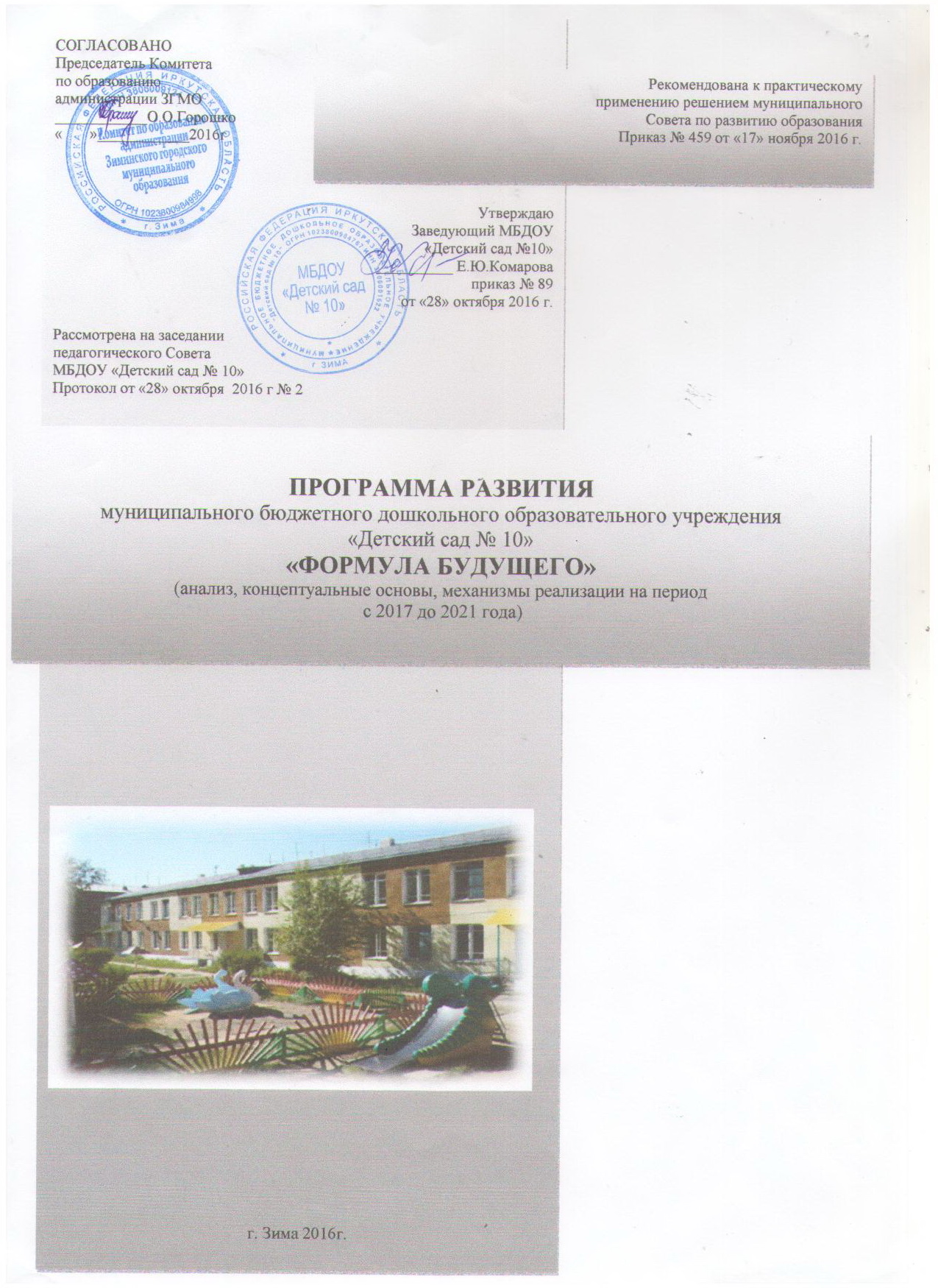 СодержаниеПАСПОРТ ПРОГРАММЫ РАЗВИТИЯРАЗДЕЛ 1. ИНФОРМАЦИОННО-АНАЛИТИЧЕСКИЙ БЛОК ПРОГРАММЫ.1.1.Характеристика текущего состояния МБДОУ «Детский сад  №10 г» Информационная справка.  МБДОУ «Детский сад №10» г. Зима размещен в здании типового вида, которое было сдано в эксплуатацию в 1963 году. 	Проектная мощность рассчитана на 138 мест.В настоящее время в МБДОУ «Детский сад №10» воспитывается 148 человек, действует 5 групп с 12 часовым пребыванием детей. По возрастному принципу воспитанники распределены по группам следующим образом:2 группы – общеразвивающей направленности: вторая младшая группа для детей в возрасте от 3 до 4 лет с наполняемостью – 30 человек, средняя группа для детей в возрасте от 4 до 5 лет с наполняемостью   30 человек;3 группы -  компенсирующей направленности для детей с тяжелым нарушением речи.             Реализуемые в ДОУ образовательные программы. В группах общеразвивающей направленности реализуется Основная образовательная программа дошкольного образования МБДОУ «Детский сад  №10». В группах компенсирующей направленности реализуется Адаптированная  основная  образовательная  программа дошкольного образования  для детей с тяжелыми нарушениями речи (ОНР III- уровень) 5-7 лет.Ближайшее окружение учреждения (социум) – МБДОУ «Детский сад № 4», МБДОУ                 « Детский сад №14», МБОУ «СОШ № 8», МБОУ «СОШ № 26», МБОУ «СОШ № 5», ОГБУЗ «Зиминская городская больница», МБОУ «Зиминский дом детского творчества», МБУ ДО «Зиминская детская художественная школа им. В.А. Брызгалова», МБУК «Историко-краеведческий музей», Дом – музей поэзии им. Е. Евтушенко, МБУК «Централизованная библиотечная система» - библиотека №5.               Система управления ДОУ. Управление ДОУ носит общественно-государственный характер. Организационная структура управления ДОУ имеет 4 уровня: уровень заведующего, уровень заместителя и других членов администрации, уровень воспитателей и других педагогов, уровень родителей.Заведующий детским садом – главное административное лицо, несущее персональную ответственность  за всю деятельность субъектов управления. Заведующий совместно с органами самоуправления обеспечивают единство управляющей системы в целом, определяют стратегическое направление развития ДОУ и всех его подразделений. Через заместителей заведующий осуществляет опосредованное руководство системой  ДОУ в соответствии с заданными целями, программой и ожидаемыми результатами, добивается тактического воплощения стратегических задач.Для реализации успешной деятельности структуры управления используются следующие организационные механизмы: регламентирование, нормирование, инструктирование и делегирование.Основными принципами управления являются: демократизация и гуманизация, системность и целостность в управлении, оптимальное сочетание централизации и децентрализации, научная обоснованность управления.Выбор цели, задач развития ДОУ одобряется родительской общественностью.Внутренняя оценка качества кадрового обеспечения ДОУ. Количественный анализ укомплектованности педагогическими кадрами- 100% Заведующий МБДОУ -1; заместитель заведующего по воспитательной и методической работе -1; воспитатели -10; специалисты-4. Педагогический коллектив дошкольного образовательного учреждения объединен едиными целями на решение задач и приоритетов дошкольного образования, имеет благоприятный психологический климат. В дошкольном учреждении созданы необходимые условия для профессионального роста сотрудников. Ежегодно педагоги повышают свое мастерство в ходе прохождения аттестации, повышения квалификации (курсовая подготовка), участие в вебинарах и семинарах. В текущем учебном году два педагога прошли аттестацию на соответствие занимаемой должности: Александрова Марина Леонидовна и Шилина Александра Валерьевна.  На первую и высшую квалификационную категорию в этом году никто не аттестовался, так как еще не подошел срок, а также в коллективе есть и молодые педагоги, у которых стаж работы составляет не более 2 лет, и они еще не имеют квалификационную категорию.Характеристика педагогических кадров по квалификационным категориям Таблица 1По результатам анализа, увеличился процент педагогов, аттестованных на соответствие занимаемой должности на 7 %, на 6 % снизилось количество педагогов, не имеющих квалификационной категории, это категория молодых педагогов, с которыми ведется индивидуальная работа по подготовке к аттестации.Проблема: педагогические работники недостаточно используют имеющийся профессиональный потенциал для обобщения опыта работы в виде подготовки и издания методических пособий.Пути решения проблемы: создание системы мотивации и стимулирования педагогических работников с целью активного распространения опыта работы.Внутренняя оценка качества образовательной деятельности. Основная образовательная программа МБДОУ «Детский сад №10» (далее ООП ДО) обеспечивает разностороннее воспитание, образование и развитие детей в возрасте от 1,5 до 7 лет с учетом их возрастных и индивидуальных особенностей. ООП ДО охватывает все основные моменты жизнедеятельности детей с учетом всех видов детской деятельности в каждом возрастном периоде. Цели и задачи воспитания определены на основе мониторинга педагогической деятельности, потребностей родителей, социума, в котором находится дошкольное учреждение. ООП ДО разработана на основе изучения контингента родителей (образовательный, возрастной, материальный уровень) с учетом их социального заказа как активных участников педагогического процесса На основе проведенного проблемно-ориентированного анализа организации образовательного процесса в ДОУ, учитывая возрастные и индивидуальные особенности развития детей, в соответствии с миссией ДОУ – воспитание ребенка, готового к успешному обучению в школе по основным направлениям – физическому, социально-личностному, познавательно-речевому и художественно-эстетическому. Образовательный процесс осуществляется на русском языке. Воспитательно - образовательный процесс включает в себя: непосредственно образовательную деятельность по реализации образовательных областей, объем которой зависит от возраста детей; совместная деятельность взрослого и ребенка; самостоятельная деятельность детей; взаимодействие с семьями детей. В 2015-2016 учебном году цель деятельности ДОУ заключалась в построении работы ДОУ в соответствии с ФГОС ДО, создании благоприятных условий для полноценного проживания ребенком дошкольного детства, формирования основ базовой культуры личности, всестороннее развитие психических и физических качеств в соответствии с возрастными и индивидуальными особенностями, подготовка ребенка к жизни в современном обществе.В группах компенсирующей направленности реализуется Адаптированная  основная  образовательная  программа дошкольного образования  для детей с тяжелыми нарушениями речи (ОНР III- уровень) 5-7 лет.  (далее - АООП ДО). Основная  цель  АООП ДО -   создание условий для выравнивания речевого и психофизического развития детей с ОНР и обеспечение их всестороннего гармоничного развития, построение  системы  коррекционной  работы  в группе компенсирующей направленности для детей с  ОНР 5-7 лет, предусматривающей взаимодействие специалистов ДОУ и родителей воспитанников с ОВЗ (дети с ТНР).Реализация АООП ДО решает следующие задачи: коррекция нарушений развития (формирования и развития самостоятельной, связной, грамматически правильной речи, коммуникативных навыков; овладения детьми фонетической системой русского языка, элементами грамоты) и социальная адаптация воспитанников с ОВЗ (дети с ТНР).Задача формирования и развития самостоятельной, связной, грамматически правильной речи, коммуникативных навыков; овладения детьми фонетической системой русского языка, элементами грамоты включает в себя:обеспечение  практического  усвоения  лексических  и  грамматических  средств  языка   (обогащение  и  активизация  словаря,  использование  различных  вариантов  словоизменения  и  словообразования);формирование  правильного  звукопроизношения  (воспитание  артикуляционных  навыков  звукопроизношения, слоговой  структуры, развитие  фонематического  слуха  и  восприятия);подготовку  ребенка  к  обучению  грамоте,  овладение  элементами  грамоты  (ознакомление  с  основными  понятиями:  звук,  буква,  слог,  слово,  предложение;  развитие  навыка  звукобуквенного  анализа  слов,  навыка  анализа  предложений);развитие  навыков  связной  речи  (обучение  разным  видам  пересказа  (подробному,   выборочному,  краткому), составление  разных  видов  рассказов  (описание,  по  серии  картин,  по  одной  сюжетной  картине,  по  предложенному  плану,  по  заданному  началу  или  концу  и  т.д.);совершенствование  мелкой  моторики,  зрительно-моторной  координации,  пространственно-временных  ориентировок,  конструктивного праксиса;развитие  психических  процессов,  мыслительных  операций  (анализ,  синтез,  сравнение,  обобщение,  классификация);формирование  умения  планировать  деятельность,  осуществлять  самоконтроль  и  самооценку;овладение  способностью  к  саморегуляции поведения  и  проявлению  волевых  усилий  для  выполнения  поставленных задач.Эффективное решение проблемы преодоления общего недоразвития речи возможно при соблюдении ряда условий, одним из которых является определение теоретической базы, обеспечивающей концептуальный научно-теоретический подход к осуществлению диагностики и коррекции системного недоразвития речи у детей.Содержание коррекционной работы разработано группой педагогов ДОУ: учителями-логопедами Тимофеевой М.И., Малюченко Е.М., заместителем заведующего по ВМР О.Н. Кара. В 2015-2016 уч. году МБДОУ «Детский сад №10» выпустило 26 выпускников, осваивающих АООП ДО.  Все они успешно зачислены в общеобразовательную школу.В конце текущего учебного года учитель-логопед провел сравнительный анализ речевого развития и отследил динамику развития подготовительной группы.	На основании тестовой методики Т.В. Кабановой, О.В. Домниной выявлены следующие результаты: сравнительный анализ диагностического обследования на начало года и конец года показал рост в сформированности речевых умений и навыков: уровень понимания речи повысился на 4%, сенсоматорный уровень на 4%, грамматический строй на 17%, словарь и словообразование на 21%, связная речь на 23%, общая и мелкая моторика на 9%.Благодаря проведенной коррекционной работе прослеживается положительная динамика в речевом развитии: показатель вырос на 7 %, в начале года была 2 степень успешности, к концу года показатель вырос до 3 степени успешности. Обусловлено это тем, что коррекционная работа строится с учетом индивидуальных особенностей детей и структуры дефекта каждого ребенка, что позволило добиться положительного результата. Система в работе с детьми, тесная взаимосвязь с родителями и воспитателями также повлияли на положительный результат. Кроме положительных результатов есть и трудности. Проблема: некоторые родители не всегда прислушиваются к советам, считают, что всю необходимую коррекционную работу дети должны получать в дошкольном учреждении, без должного внимания и ответственности относятся к выполнению предложенных заданий на закрепление пройденного материала, не закрепляют поставленные звуки в речи детей, поэтому результаты работы с такими детьми невысокие.Пути решения проблемы: создание системы мотивации и стимулирования родительской общественности.Внутренняя оценка качества физкультурно-оздоровительной работы в МБДОУ «Детский сад №10». В течение года педагогический коллектив продолжал работать по реализации программы «Здоровые дети», над созданием условий, способствующих сохранению здоровья и безопасности детей. Физкультурно - оздоровительная работа в МБДОУ «Детский сад №10»  продолжает осуществляться в системе медицинского и педагогического взаимодействия. Основными направлениями, работы педагогов по укреплению психофизического здоровья детей, продолжают оставаться:Обеспечение двигательной активности детей в течение дня;Проведение закаливающих мероприятий;Организация рационального и питания;Система психологической помощи   дошкольникам;Мониторинг физического развития и психоэмоционального состояния детей; Взаимодействие с семьями воспитанников.В МБДОУ «Детский сад №10»  созданы необходимые условия для медицинского и социально - психологического обеспечения воспитательно - образовательного процесса: физкультурный зал, спортивная площадка с необходимым выносным оборудованием для спортивных игр, кабинет медсестры, процедурный кабинет, физкультурные уголки в группах. В течение года педагогами проводились различные виды физкультурной работы: физкультминутки, гимнастика (утренняя и бодрящая, дыхательная, пальчиковая), дни здоровья, физкультурные праздники и досуги, закаливающие процедуры (солевое закаливание с профилактикой плоскостопия, воздушное закаливание); витаминизация блюд (витамин С).Результаты мониторинга показывают, что пропуски на одного ребенка в 2015-2016 уч. году составляют 35 по болезни 8.По сравнению с прошлым годом количество пропусков 1 ребенком по прочим причинам увеличилось. Наиболее часто дети пропускают без уважительной причины. Одной из причин увеличения количества пропусков по прочим причинам является официальное разрешение отсутствия ребенка в детском саду 5 дней без справки. Значит, необходимо воспитателям проводить более кропотливую работу с родителями по разъяснению важности ежедневного посещения детьми детского сада. Педагоги проводят мониторинг здоровья детей, отслеживая динамику их развития.Состояние здоровья воспитанников ДОУ (дифференциация по группам здоровья)Таблица 2По результатам медицинского осмотра воспитанников видно, что преобладает I группа здоровья, как у девочек, так и у мальчиков.   Девочки 74%, мальчики 61 %.Со II группой здоровья девочек 26 %, мальчиков 37%, есть один ребенок с III группой   здоровья 2%.Анализ уровня физической подготовленности показал следующие результаты:Скоростные способности (бег) имеют следующие показатели: из 54 мальчиков- 26 человек  (48%) показали средний уровень,  19 человек (37%)– высокий уровень и 8 человек (15%) – низкий уровень; у девочек данные показатели следующие: из 55 девочек -  24 человека (44%) показали  средний уровень, высокий уровень 15 человек (27%) и 16 человек (29 %) – низкий уровень.Силовые показатели (прыжок в длину с места) следующие: из 54 мальчиков -15 человек (29 %) показали средний уровень, 30 человек (55%) – высокий уровень,   9 человек  (16 %) – низкий уровень; из 55 девочек  13человек  (24 %) показали средний уровень,   высокий уровень 29 человек (52%)  и 13человек (24  %) – низкий уровень. Силовые качества (бросок набивного мяча)  у данной возрастной группы имеют следующие показатели: из 54 мальчиков - 20 человек  (37 %) показали средний уровень,  24 человека  (45 %)- высокий уровень,  10 человек (18 %)  низкий уровень; из 55 девочек - 29 человек (53 %) показали средний результат,  23 человека (42 %) – высокий результат, 3 человека (5 %) – низкий результат.При оценке физического развития можно отметить, что в целом у девочек и мальчиков преобладает нормальный уровень развития. Девочки нормальный уровень физического развития - 73%, высокий уровень физического развития составляет 16%.Мальчики нормальный уровень физического развития 77 %, высокий уровень физического развития составляет 17%.Из результатов, полученных в ходе мониторингового исследования, можно сделать вывод, что уровень физической подготовленности, как девочек, так и мальчиков, повышается, но по каждому виду испытаний рост достижений имеет свои особенности: в одних видах идет неуклонное и почти равномерное нарастание достижений у мальчиков и девочек; в других – рост достижений идет от возраста: чем старше возраст, тем больше разница в результатах у мальчиков и девочек. Разница в результатах девочек и мальчиков обусловлена не только организацией физического воспитания в учреждении, но и анатомо-физиологическими особенностями каждого возрастного периода дошкольников.  Исходя из данных мониторинга, в дальнейшей физкультурно-оздоровительной работе следует обратить внимание на системность проводимых мероприятий, усовершенствовать взаимосвязь с родителями, тем самым стремиться к улучшению показателей физического развития и физической подготовленности детей дошкольного возраста. В целях уровня повышения физической подготовленности планируется проведение следующей работы: организация двигательного режима на прогулках с включением подвижных игровых упражнений на бег, прыжки, метание; спортивные праздники и досуги для детей, а также занятия по образовательной области «Физическое развитие». С родителями -  консультации по здоровому образу жизни, проведение дней здоровья, совместных спортивных развлечений, выпуск информационных буклетов, стенгазет по профилактике заболеваний. Внутренняя оценка качества психолого-педагогических условий в ДОУ. Психолого-педагогическое сопровождение образовательного процесса в ДОУ осуществляется с учетом реализуемых программ и требований к подготовке детей к школе, особенностей личностного развития каждого воспитанника, психолого-педагогического взаимодействия взрослых участников образовательного процесса под руководством педагога-психолога, деятельность которого направлена на психодиагностику основных психических процессов детей, готовности их к школе, эмоционального и психического благополучия. Данные психодиагностики позволяют определить зону ближайшего развития ребенка и учитываются при планировании образовательной работы. Педагог-психолог реализует следующие направления деятельности:– изучение индивидуальных особенностей воспитания и развития детей, их интересов, способностей и склонностей для обеспечения индивидуального подхода к каждому ребенку;– индивидуальное обследование каждого ребенка с целью выявления хода его психического развития в соответствии с возрастными нормами;– разработка и апробирование программ, направленных на устранение выявленных отклонений в развитии ребенка (развивающая и коррекционная работа);– повышение уровня психолого-педагогических знаний взрослых участников образовательного процесса, способствующих воспитанию и всестороннему развитию детей;– консультирование по проблемам педагогики сотрудничества, межличностных отношений в группе и семье, что позволяет вырабатывать стратегию психологизации образовательного процесса, способствующего гармоничному развитию личности каждого ребенка.Педагогом-психологом отлажена система индивидуальной работы с семьей. По заявке родителей осуществляется встречи, где проводятся беседы, консультации по общению взрослых с ребенком, созданию комфортной развивающей среды в домашних условиях в соответствии с возрастными особенностями дошкольника, подготовки его к обучению в школе.Несмотря на выстроенную в ДОУ систему психолого-педагогического сопровождения имеет место проблема повышения уровня психологической компетентности педагогов с целью повышения качества организации образовательного процесса.Пути решения проблемы: - ознакомить и на практике обучить педагогов современным технологиям психолого-педагогической помощи дошкольникам в решении проблемных ситуаций в общении со сверстниками и взрослыми; - формировать у педагогов устойчивую мотивацию к позитивному принятию личности каждого ребенка. Внутренняя оценка качества взаимодействия ДОУ с родителями воспитанников и социальными партнёрами. Главным партнером дошкольной образовательной организации является родительская общественность. Поэтому большое внимание специалисты детского сада уделяют изучению семей воспитанников с целью привлечения их к совместной деятельности и использования потенциала родителей для решения задач воспитания и обучения. В текущем учебном году детский сад вступили в проект регионального значения «Родительский Открытый Университет» цель которого заключается в создании системы непрерывного психолого-педагогического образования родителей, формирование у них новых родительских компетенций, отвечающих вызовам времени, осознания необходимости своего внутреннего изменения во благо семьи, детей и будущего страны, ответственного материнства и отцовства. Работа с родителями в отчетном году строилась согласно годового планирования. Прием детей в детский сад проводился согласно Положения «О комплектовании дошкольного учреждения детьми». В течение года проводились общие и групповые собрания, на которых обсуждались вопросы: по ознакомлению с целями и задачами образовательного процесса в учреждении; организации физкультурно-оздоровительной работы; художественно-эстетического развития, результаты подготовки детей к школе и др.  В работе с родителями воспитанников были использованы следующие формы работы:- групповых родительских собраний (3 раза в год) по актуальным темам всестороннего развития детей дошкольного возраста и организации работы с детьми в ДОУ;- общих родительских собраний (2 раза в год);- дней открытых дверей;- праздников;- консультации педагогов и специалистов ДОУ;- открытых просмотров режимных моментов;- индивидуальных бесед;-проведение акций;-анкетирование;- оформлялись наглядно-информационные материалы в групповых родительских уголках и стендах ДОУ;- пополнение сайта МБДОУ информацией.Особое внимание уделялось имиджу дошкольного учреждения:создание тематических слайдов - презентаций для родительских собраний, разработка и распространение тематических буклетов и пр.Родители принимают участие в жизнедеятельности учреждения: оказывали посильную помощь в оборудовании групп, изготовлении атрибутов и пошиве костюмов к детским праздникам, участвовали в конкурсах.Результатом работы педагогов и специалистов с родителями воспитанников явилось повышение педагогической грамотности родителей воспитанников, стабилизации внутрисемейных отношений, заинтересованность родителей воспитанников в образовательном процессе, жизни МБДОУ. С целью отслеживания динамики предоставления образовательных услуг и на выявление удовлетворённости родителей качеством образовательных услуг в конце учебного года было проведено анкетирование.Результаты данных анкет показывают, что большинство родителей положительно оценивают качество предоставляемых образовательных услуг.Внутренняя оценка качества развивающей предметно-пространственной среды.С целью обеспечения уровня охраны и укрепления здоровья детей их физического, психического, интеллектуально-личностного развития, реализации программ дошкольного образования в соответствии с возрастными и индивидуальными особенностями  в образовательном учреждении созданы необходимые условия.В группах созданы условия для игр, совместной деятельности детей и взрослых,  самостоятельной деятельности детей. Групповые комнаты оснащены современными развивающими играми, игрушками, игровыми модулями, удобной мебелью, отвечающей возрастным и санитарно-гигиеническим требованиям.Педагогический коллектив имеет высокий творческий потенциал. Некоторыми педагогами осваиваются инновации, другие же с осторожностью относятся к нововведениям, обосновывая это обстоятельство или недостатком знаний или низким уровнем образовательной инициативы. Потребность в профессиональном росте педагогов ярко выражена и продиктована необходимостью активизации методической работы и расширения спектра мероприятий, позволяющих быть активным участником и повысить уровень деловой квалификации и самообразования педагогов.В ДОУ созданы условия для организованной образовательной  деятельности. Во всех возрастных группах работа строится по принципу комплексно – тематического планирования. Тематический принцип построения образовательного процесса позволил  ввести региональные и культурные компоненты. Внедрение в образовательный процесс регионального компонента дает детям дошкольного возраста первоначальные представления основ региональной культуры на основе краеведения. Развивает у дошкольников интерес к малой родине, ее культурно-историческим и природным особенностям. Процесс взаимодействия педагогов с детьми в целом носит развивающий характер, способствует активизации познавательной активности, развитию свойств и качеств личности ребенка. Педагоги строят свои взаимоотношения с детьми с учетом возрастных и индивидуальных особенностей каждого ребенка и группы в целом. Все педагоги стараются обеспечить эмоциональное благополучие ребенка через непосредственное общение с каждым ребенком, уважительное отношение к каждому ребенку, к его чувствам и потребностям. Для поддержки индивидуальности и инициативы детей дают детям право свободного выбора деятельности, создают условия для принятия детьми решений, выражения своих чувств и мыслей, оказывают поддержку детской инициативы и самостоятельности в разных видах деятельности. Внутренняя оценка качества реализации аадминистративно-хозяйственной работы в ДОУ. Административно-хозяйственная работа в МБДОУ «Детский сад№10» проводилась согласно годовому плану работы ДОУ и плану хозяйственной деятельности завхоза Андриевской Н.Ф.Хозяйственная деятельность в 2015-2016 учебном году была направлена на улучшение условий пребывания ребенка в детском саду (развивающая среда, безопасность, охрана и укрепление здоровья), а также оборудование и обеспечение условий воспитательно-образовательной работы педагогического коллектива.В течение учебного года были проведены мероприятия по улучшению безопасных условий труда и пребывания детей: частичная замена посуды; пополнение постельных принадлежностей; детской мебели; пополнение предметно - пространственной развивающей среды методического кабинета, логопедического кабинета, кабинета психолога, групп ДОУ пособиями, игрушками, различными дидактическими играми в соответствии с ФГОС; обучение по охране труда, пожарному и санитарно – гигиеническому  обучению. В течение года в системе проводился контроль за организацией питания. Питание детей в детском саду рациональное, разнообразное, нарушений не выявлено. В целом, материально-хозяйственная деятельность была направлена на поддержку функционирования и развития ДОУ. Проблема: отсутствие современных информационных средств в каждой групповой ячейке для организации образовательного процесса (ноутбуков, интерактивных досок, электронного микроскопа и т. д.); недостаточное обеспечение ДОУ современным профилактическим оборудованием для укрепления здоровья дошкольников (установка для кислородного коктейля, рециркуляторы и др.).Пути решения проблемы:– приобрести современные информационные средства для каждой групповой ячейки;– пополнить ДОУ современным профилактическим оборудованием для укрепления здоровья дошкольников.Анализ исходного состояния МБДОУ «Детский сад №10» позволил выделить и объединить проблемы и пути их решения. Результаты использования SWOT- анализа позволяют структурировать сильные и слабые стороны функционирования ДОУ и определить основные возможности развития.Раздел 2. ХАРАКТЕРИСТИКА КОНЦЕПТУАЛЬНЫХ ПОЗИЦИЙ РАЗВИТИЯ МБДОУ «ДЕТСКИЙ  САД  №10»2.1. Основные положения концепции развития.На современном этапе развития дошкольного образования возникла объективная потребность в совершенствовании процесса функционирования ДОУ, повышении его конкурентоспособности. Основным механизмом оптимизации системы дошкольного образования является поиск и освоение инноваций, соответствующих потребностям и возможностям образовательного учреждения, удовлетворяющих интересы и потребности детей, родителей, педагогов и ближайшего социального окружения.Признание самоценности детства как важного этапа в жизни подрастающего человека, поставило перед педагогами необходимость решения комплекса важных задач, связанных с воспитанием, обучением и развитием. Приоритетными задачами является формирование здоровья детей и обеспечение успешной социализации и адаптации к социуму /В.П. Лебедев, В.А. Орлов, В.А. Ясвин, Г.М. Андреева/.Важно уточнить, что понимается нами под категориями здоровье, социализация и адаптация к социуму. Каждое из этих понятий можно рассматривать обособленно, в то же время, в реальной жизни в процессе воспитания, обучения и развития ребенка эти процессы взаимосвязаны и дополняют друг друга. Успешная социализация и адаптация возможна только у здорового ребенка, в то же время, состояние здоровья ребенка характеризуется, в том числе, и способностью к успешной социализации и адаптации. Нарушение здоровья приводит к социальной дезадаптации, неблагоприятные социальные условия могут привести к нарушению здоровья. В докладе Комитета экспертов Всемирной Организации Здравоохранения (ВОЗ) здоровье рассматривается «как состояние физического, умственного, социального благополучия, а не отсутствие болезни или физических недостатков». Здоровье – это комплексная категория, которую следует понимать как физическое, так психическое и психологическое здоровье:в физическом плане – умение преодолевать усталость, возможность действовать в оптимальном для себя режиме, нормальное функционирование возможностей организма;в психологическом плане: а) интеллектуальное – проявление умственных способностей, любознательности, высокого уровня обучаемости;б) социально-нравственное – честность, эмпатичность, коммуникабельность, терпимость;в) эмоциональное – уравновешенность, эмоционально-эстетическая отзывчивость на прекрасное, способность удивляться и восхищаться.Центральным понятием является психическое здоровье. В комплексных гуманитарно-естественнонаучных исследованиях психическое развитие ребенка и психическое здоровье рассматриваются в причинно-следственной связи / И. Дубровина с сотр./, а здоровье – как образовательный продукт / В.А. Орлов, В.И. Панов/. В гуманистической психологии, в частности, в работах А. Маслоу, психическое здоровье рассматривается, с одной стороны, как реализация того, что заложено в человеке от природы, с другой стороны, стремление к гуманистическим ценностям. Проблема сохранения здоровья подрастающего поколения является одной из центральных в современном образовании и рассматривается в рамках здоровьесберегающей педагогики. Особое значение приобретает «необходимость разработки экологических образовательных технологий, ориентированных на развитие способностей детей не «в ущерб» их психическому и физическому здоровью, защита от психотравмирующего действия загрязненной среды» /В.И. Панов/. Ученые выделяют различные аспекты в теории и практике здоровьесберегающего образования. Одним из перспективных направлений здоровьесберегающей педагогики является «поиск приемов, методов воспитания и обучения, педагогических технологий, соответствующих законам функционирования мозга и индивидуально-типологическим учебным возможностям детей» /Е.Н. Дзятковская/. Например, причиной неуспеваемости детей в учебной деятельности является не отсутствие желания, мотивации или «лености» ребенка, а особенности нервно-психического развития, гетерохронность (неравномерность), гетерогенность (разнородность) созревания высших психических функций ребенка и морфофункциональных структур мозга, обеспечивающих их  функционирование. Число таких детей составляет от 50 до 70 %, обучающихся в обычных общеобразовательных учреждениях (детский сад, школа) /А.В. Сименович, Ю.В. Микадзе/Анализ психолого-педагогической литературы показал, что существуют различные взгляды на проблему социализации. В основу нашей концепции положено следующее определение социализации:Социализация – двусторонний процесс, включающий в себя, с одной стороны, усвоение индивидом социального опыта путем вхождения в социальную среду, систему социальных связей; с другой стороны, процесс активного воспроизводства индивидом системы социальных связей за счет его активной деятельности, активного включения в социальную среду /Г.М. Андреева/. Адаптация к социуму – это вхождение человека в социальную среду и его приспособление к культурным, психологическим и социальным факторам.  Важнейшим микросоциумом, кроме семьи, является дошкольное образовательное учреждение, которое включает различные сферы деятельности детей: общение в детском коллективе, учебную, игровую, двигательную, трудовую сферы. Развитие детей в условиях ДОУ происходит посредством интеграции деятельности специалистов ДОУ и внешних образовательных структур через организацию дополнительных услуг.Обеспечить построение процесса социализации в ДОУ возможно за счет установления связей с ближайшим социумом (модель прилагается).В условиях нестабильного, жестокого, неспокойного социума не хватает таких социальных качеств личности как доверие, открытость, эмпатийность, радость и духовность бытия, которые бы обеспечивали проживание полноценной жизни. Этому способствует, на наш взгляд, приобретение детьми полноценного, структурного и осознанного социального опыта. Речь идет, прежде всего, об отношениях к окружающему социуму, людям, рукотворному миру, себе.Таким образом, актуальность развития ДОУ определяется необходимостью создания развивающей образовательной среды, призванной обеспечить гармоничное развитие здоровья детей и успешную социализацию их  в социуме за счет использования эффективных средств и методов воспитания, развития и обучения.Целью программы развития – проектирование развивающейся образовательной среды, способной обеспечить комплекс возможностей для сохранения и обеспечения здоровья, развития и социализации детей в ДОУ. Задачи развития ДОУ: Совершенствовать здоровьесберегающее образовательное пространство через системное использование здоровьесберегающих технологий в образовании детей дошкольного возраста с учетом требований ФГОС ДО.Обеспечить здоровьесберегающий процесс нормативно-правовой, методической базой (регламенты непосредственно образовательной деятельности, циклограммы работы специалистов, графики работы кружков).Создать эффективную систему по программно-методическому обеспечению принципов здоровьесбережения в рамках реализации задач дошкольного образования, дополнительного образования, в том числе для детей с ОВЗ (дети с ТНР).Совершенствовать процедуру по осуществлению внутренней системы оценки качества дошкольного образования с учетом специфики контингента воспитанников (группы общеразвивающей и компенсирующей направленности).Обеспечить процедуру повышения уровня профессиональной компетентности педагогических работников по вопросам внедрения принципов здоровьесберегающей педагогики в соответствии с решением задач образовательной и коррекционно-развивающей направленности в контексте реализации требований ФГОС ДО, требований профессионального стандарта. Создать психолого-педагогические условия для формирования единой системы сохранения и укрепления здоровья детей с ограниченными возможностями здоровья (совершенствование технологий взаимодействия участников образовательных отношений).Обеспечить развитие материально-технических условий реализации здоровьесберегающей направленности образовательной деятельности в ДОУ посредством эффективного взаимодействия с социальными партнерами.Обеспечить внедрение технологии проектного управления по развитию ДОУ в контексте реализации приоритетного направления развития.Теоретическими и методологическими основами концепции развития ДОУ являются:- системно-деятельностный подход, учение о закономерностях и движущих силах психического развития ребенка (Л.С. Выготский, А.Н. Леонтьева, А.В. Запорожца, Б.Ф. Ломова, С.Л. Рубинштейна, Д.Б. Эльконина), теории поэтапном формировании умственных действий (П.Я. Гальперин);- культурно-историческая теория Л.С. Выготского, положения о субъекте деятельности С.Л. Рубинштейна, А.В. Брушлинского, К.А. Абульхановой;- исследования Л.С. Выготкого, А.Р. Лурия, Л.С. Цветковой, Е.Д. Хомской, Э.Г. Симерницкой, А.В. Семенович, Т.В. Ахутиной о психических функциях их многозвенном и многоуровневом строении, системной и динамической локализации и закономерностях становления их в онтогенезе; представления о гетерогенности и гетерохронности формирования функциональных систем и двустороннем взаимодействии между морфогенезом мозга и психогенезом, о принципе межполушарного взаимодействия и асимметрии мозга в обеспечении психической деятельности;- идеи о функциональной специфике различных модальностей чувствительности С.Л. Рубинштейна, учение о неравномерности развития разных видов чувствительности Б.Г. Ананьев;- принципы экологической психологии и психодидактики (Ю.Г. Абрамова, 1995; Е.В. Лапин, Е.Г. Епифанов, 1995; В.И. Панов, 1999; С.Д. Дерябо, В.А. Ясвин, 1999; T. Niit, M. Raudsepp, M. Heidmets, 2002);- медико-биологические, психофизиологические исследования механизмов музыкального воздействия на человека (В.М. Бехтерев, С.В. Шушарджан, Т.А. Доброхотова, Т.М. Хризман, В.Д. Еремеева, И.М. Гринева, А.А. Осипова, Э.А. Голубевой, Г.В. Языц, И.М. Догель, И.Р. Тарханов, Л. Демлинг, Н.А. Чичереной, Н.Н. Захарова, В.М. Авдеев, И.В. Темкин, Н.А. Фудин, В.А. Бианки, А. Гончаров, М.Н. Ливатов).2.2. Обоснование внедрения метода проектного управления как механизма развития МБДОУ «Детский сад № 10»Актуальность внедрения новой системы управления муниципальным бюджетным дошкольным образовательным учреждением «Детский сад № 10» г. Зима, Иркутской области обусловлена проблемой обеспечения оптимального функционирования дошкольных образовательных учреждений в малых городах в целях реализации равных прав граждан на получение качественного образования, поиск новых подходов к управлению, которые обеспечат переход МБДОУ «Детский сад № 10» от функционирующего  к  развивающемуся  с  целью улучшения качества и эффективности деятельности, повышения образовательного статуса, внедрение проектного управления как типа управления в условиях инновационного режима функционирования, опирающегося на методы разработки и внедрения управленческих проектов и предполагающего обеспечение целенаправленной и организованной деятельности коллектива по обновлению  дошкольной образовательной практики.  Проектное управление это тип управления ОУ в режиме развития, при котором посредством планирования, организации, руководства  и  контроля  процессов  развития  и  освоения  новшеств наращивается  образовательный потенциал,  повышается  уровень  его  использования и, как следствие, улучшается качество его работы. На эффективность деятельности при реализации проекта положительное влияние оказывают не только технологические и экономические составляющие, но и социальные, такие как «человеческий фактор», стили управления, мотивация деятельности, стимулирование.Управление  ДОУ  в  процессе  проектирования  интегративной  развивающей  программы опирается на коллективное творчество педагогов и родителей при  оптимальном взаимодействии общественных советов ДОУ: педагогического, родительского.Основным инструментом проектного управления  выступает Программа развития,  представляющая совокупность инновационных проектов, объединённых общей концепцией развития, направленных как на стабилизацию функционирования учреждения, так и на обновление практики образования в условиях ограниченности ресурсов образовательной среды в малых городах. Проект, как  объект проектного управления ДОУ, определяется как организационная форма целенаправленной поэтапной деятельности по созданию определённого продукта, способного решить конкретные проблемы и задачи.Функциональный состав реализации проекта предполагает: проведение проектировочного, коррекционного и итогового анализа; реализацию  трёхступенчатого планирования (стратегического, оперативного и тактического); организацию взаимодействия, процесса и условий для работы проектных групп; многоуровневую систему контроля и самоконтроля. Система  проектного  управления  рассматривается  как  часть  общей  структуры  деятельности ДОУ. Для реализации проекта разработана проектная модель, основанная на системно - деятельностном и оптимизационном подходах. Модель состоит из следующих  структурных составляющих: целеполагание, принципы проектирования, организационные формы и методы, компоненты и алгоритм реализации проектного управления, критерии и результат. Целевой компонент модели предполагает в качестве ведущей цели создание условий, позволяющих реализовать систему проектного управления в изменяющихся социокультурных условиях ДОУ, достигнув  повышения эффективности и качества его деятельности. Исходя из целей и состава участников, проектирование проектно-сетевой модели  управления  дошкольным образовательным учреждением в малых городах строится  на  следующих принципах:  системности, предполагающем оптимально ‐ рациональное воздействие на всю систему, а не  последовательно изолированно на каждый её элемент; проектной организации, предполагающем детализацию всей деятельности ДОУ на совокупность проектов, реализуемых с помощью проектной технологии и обеспечивающих воздействие на проблемные зоны ДОУ и создание нового «продукта» в процессе практической деятельности оптимальности и вариативности, позволяющего  создать условия для выбора и реализации различных вариантов разрешения проблем, систематического выбора оптимального варианта, тем самым обеспечивая эффективность управленческих решений и воздействий на управляемую систему; открытости  и  интегративности,  подразумевающего  то,  что  система  может  развиваться только  при  обмене  информацией  с  другими уровнями.  Это  обеспечивает  способность воспринимать воздействия социума и отвечать на них изменениями (новые субъекты деятельности, новые виды деятельности, обновление содержания педагогического процесса и др.).  Проектно-сетевая модель управления ДОУ. (Приложение 1)Центральным  компонентом  данной модели управления является алгоритм реализации  проектного  управления  ДОУ, отражающий непосредственно  процесс  деятельности,  подразделённый  на четыре  этапа  (нормативно‐ ценностный,  структурно ‐логический, системно-деятельностный, оценочно‐коррекционный) и представленный как последовательность операций: 1)  анализ  исходного  состояния  уровня  деятельности  ДОУ:  собираются  данные, позволяющие выявить  проблему  (анализируются  показатели  эффективности  и  качества деятельности ДОУ, их соответствие современным требованиям, выявляются потребности населения и др.), соответствующим образом подготавливаются,  предварительно  структурируются и обобщаются в промежуточном балансе;  2)  определение  базисных  оснований  деятельности:  осуществляется  выбор  проекта, фиксируются его конкретные цели, идеи, задачи, формируется организационная структура; 3)  определение научных основ и принципов деятельности:  уточняется  структура  образовательной парадигмы, её содержательное наполнение;  разрабатывается  концепция,  формулируются  принципы  деятельности,  определяется перечень  используемых  образовательных  программ, технологий, методов; 4)  проектирование содержания деятельности: разрабатывается и утверждается план проекта (структурный, календарный), определяются ключевые подпроекты и их взаимная зависимость, происходит формирование команды проекта, выбор руководителей и членов малых проектных групп; разрабатываются критерии и показатели результативности проекта;  5)  проектирование  процесса  исполнения проекта:  предполагает  непосредственную деятельность по реализации целей и задач проекта, включающую всех субъектов образовательного процесса МБДОУ (сотрудники, семьи, воспитанники, внешние партнёры);  6)  проектирование  контрольно ‐оценочного и  коррекционно‐ регулятивного  сопровождения деятельности включает проверку, оценку и коррекцию целеполагания деятельности, процесса, условий  и  результатов  реализации  проектов  в рамках текущей и итоговой деятельности, проектирование способов и форм оценки её эффективности через проведение сравнительного мониторинга и анализа полученных данных; 7)  завершение деятельности по проекту: предполагает достижение поставленных целей, подтверждённое  оценкой  результатов  с  помощью  разработанной  системы  показателей;  составление  отчётности  по  проекту;  обобщение разработанных  материалов  и  их  внедрение  в образовательный процесс. Результатом  реализации  проектно-сетевой модели управления ДОУ должно стать повышение эффективности деятельности, выраженное в росте показателей результативности работы учреждения по отношению к прошлым достижениям.  2.3. Целевые показатели развития МБДОУ «Детский сад №10» на период 2017-2021г.развитие вариативности содержания, форм, методов, средств, технологий организации образовательной деятельности детей дошкольного возраста (наличие вариативных программ дополнительного образования для разных категорий детей, интенсификация основного образования, внедрение вариативных здоровьесберегающих технологий с учетом психофизиологических возможностей детей);2) увеличение количества детей (в том числе детей с ТНР), включенных в освоение программ дополнительного образования различной направленности с учетом потребностей, интересов и возможностей детей;3) повышение качества готовности детей к школьному обучению (в том числе детей с ТНР);4) развитие сетевых форм реализации образовательных программ, с привлечением образовательных, общественных организаций, организаций культуры и спорта,  здравоохранения, представителей различных сфер бизнеса;5) повышения уровня профессиональной компетенции и профессиональной квалификации педагогических работников;6) увеличение количества педагогов, включенных в реализацию инновационной деятельности ДОУ, в том числе участие в профессиональных конкурсах, обобщение опыта педагогической деятельности;7) удовлетворенность участников образовательных отношений качеством дошкольного образования;8)  совершенствование системы информатизации образовательного пространства  (развитие инфраструктуры ДОУ – увеличение количества компьютерной техники, электронных обучающих ресурсов, ведение электронного документооборота)9) соответствие профессиональной деятельности педагогических работников требованиям профессионального стандарта. 10) количество педагогических работников ДОУ, осуществляющих образовательную деятельность по эффективному контракту. 2.4. Сроки и этапы реализации Программы.Внедрение программы предусматривает поэтапную реализацию стратегических и тактических действий по преобразованию организационной структуры, методического обеспечения образовательного процесса, материально-технической базы и включает следующие этапы:1-ый этап –подготовительный (создание условий для реализации программы развития) 2017 год.- разработка документации для успешной реализации мероприятий в соответствии с Программой развития;- создание условий (кадровых, материально-технических и т. д.) для успешной реализации мероприятий в соответствии с Программой развития;- начало реализации мероприятий, направленных на создание интегрированной модели развивающего образовательного пространства.- изменения организационной структуры управления ДОУ для подготовки реализации инновационных проектов. 2-ой этап – реализация основных проектов программы (работа по преобразованию существующей системы), 2018-2020 годы.- апробация и внедрение новых содержательных и технологических нововведений с целью обеспечения принципов здоровьесбережения. 3-ий этап – аналитический  (оценка эффективности реализации программы, аналитическая оценка качественных и количественных изменений, происшедших в учреждении, 2021 год.- реализация мероприятий, направленных на практическое внедрение и распространение полученных результатов;- анализ достижения цели и решения задач, обозначенных в Программе развития.Риски реализации программных мероприятийАнализ рисков реализации программы и описание мер управления рисками ее реализации.Основные риски реализации программы:финансово-экономические риски - недофинансирование мероприятий программы;нормативные правовые риски - непринятие или несвоевременное принятие необходимых нормативных актов, внесение существенных изменений в нормативно-правовое законодательство на федеральной, региональном и муниципальном уровне, влияющих на мероприятия программы;организационные и управленческие риски - недостаточная проработка вопросов, решаемых в рамках программы, недостаточная подготовка управленческого потенциала, неадекватность системы мониторинга реализации программы, отставание от сроков реализации мероприятий;социальные риски, связанные с низкой активностью или сопротивлением населения, социального окружения целям и реализации программы.Финансово-экономические риски связаны с возможным недофинансированием ряда мероприятий. Минимизация этих рисков возможна через заключение договоров о реализации мероприятий, направленных на достижение целей программы, через актуализацию собственных ресурсов.Нормативные риски. В программе заложены, в том числе, мероприятия, направленные на изменения в системе образования, заложенные в нормативных документах федерального и регионального уровня. На период действия программы возможны изменения на всех уровнях управления образованием (федеральный, региональный, муниципальный). Устранение (минимизация) рисков связано с качеством планирования реализации программы, обеспечением мониторинга ее реализации и оперативного внесения необходимых изменений (в программе запланированы мероприятия по организации системы гибкой, оперативной коррекции образовательного процесса в соответствии с данными оценки качества образования в рамках реализации концепции МБДОУ).Организационные и управленческие риски. Сложная организационная схема могут приводить к неэффективной реализации основных мероприятий программы, несогласованности действий основного исполнителя и участников программы, низкому качеству реализации программных мероприятий на уровне образовательной организации.Устранение риска возможно за счет организации единого координационного органа по реализации программы и обеспечения постоянного и оперативного мониторинга реализации программы и ее проектов, а также за счет корректировки программы на основе анализа данных мониторинга. Важным средством снижения риска является участие в курсах повышения квалификации педагогических кадров учреждения, а также опережающая разработка инструментов мониторинга до начала реализации программы.Социальные риски могут реализоваться в сопротивлении общественности осуществляемым изменениям, связанном с недостаточным освещением в средствах массовой информации целей, задач и планируемых в рамках программы результатов, с ошибками в реализации мероприятий программы, с планированием, недостаточно учитывающим социальные последствия. Минимизация названного риска возможна за счет обеспечения широкого привлечения общественности к обсуждению целей, задач и механизмов развития образования, а также публичного освещения хода и результатов реализации программы.РАЗДЕЛ 3. ХАРАКТЕРИСТИКА ОСНОВНЫХ НАПРАВЛЕНИЙ РАЗВИТИЯ МБДОУ «ДЕТСКИЙ  САД  №10»(механизмы реализации программы развития).В качестве основных направлений реализации программы развития выступают инновационные проекты, призванные обеспечить реализацию цели и задач развития на среднесрочный период. В течение 2017-2021 года педагогический коллектив предполагает реализовать серию инновационных проектов:Проект 1. «Реализация принципа здоровьесбережения образовательной деятельности в процессе проектирования содержания дошкольного образования».Проект 2. «Технологии проектирования здоровьесберегающего образовательного пространства как средства повышения качества дошкольного образования»Проект 3. «Технологии развития профессионального мастерства и формирования профессиональных компетенций педагогов по проблеме обеспечения здоровьесберегающего образовательного пространства».Проект 4. «Совершенствование РППС как одного из условий реализации ФГОС в контексте принципов здоровьесберегающей педагогики».3.1. Реализация Проекта 1. «Реализация принципа здоровьесбережения образовательной деятельности в процессе проектирования содержания дошкольного образования»Обоснование проекта:Реализация принципов здоровьесбережения в организации образовательной деятельности с детьми дошкольного возраста ставит необходимость пересмотра содержательного компонента образовательных программ ДОУ. С целью удовлетворения потребностей в развитии детей дошкольного возраста на основе учета их потенциальных возможностей и особенностей возникает необходимость в развитии вариативности содержания ООП ДО, АООП ДО (в части программы, формируемой участниками образовательных отношений). На уровне ДОУ необходимо вести работу над систематическим обновлением содержания образования на основе мониторинга особенностей развития детской аудитории, спроса родителей на образовательные услуги. Важным аспектом развития образовательной организации является совершенствование системы дополнительного образования дифференцированной с учетом специфики психофизиологического развития детей.Обновление содержательного компонента программы, на основе учета принципа индивидуализации, приводит к возникновению системных изменений и в организационных аспектах деятельности (изменения пространственной предметно-развивающей среды, развитие материально-технического оснащение и методического обеспечения).Цель проекта: совершенствование содержания, системы оценки качества реализации ООП ДО и АООП ДО в части, формируемой участниками образовательных отношений с позиции усиления здоровьесберегающей и здоровьеформирующей позиции, развитие системы дополнительного образования посредством эффективного взаимодействия всех участников образовательного процесса. Проектная группа:Руководитель проекта – учитель – логопед М.И. ТимофееваКоординаторы проекта – заведующий Е.Ю. Комарова, заместитель заведующего по ВМР О.Н. КараСодержание проекта, сроки реализации1 этап работыПромежуточные задачи, реализуемые в рамках проекта: Определения  спектра задач вариативного содержания с учетом возможностей и особенностей развития детей. Определение  основных и вариативных направлений коррекционно-развивающего обучения для детей с ТНР. Разработка и апробация вариативных образовательных модулей, в том числе для детей с ТНР. Создание системы психолого-педагогического сопровождения детей с ТНР. Анализ  содержания образовательных программ реализуемых в учреждении, для развития коррекционно-развивающего образования детей с ТНР. Внести изменения в образовательную программу, в части формируемой участниками образовательных отношений. Инвентаризация имеющихся дополнительных общеразвивающих программ, разработка новых программ с учетом спроса родителей на основе внедрения принципов здоровьесберегающей педагогики.  Содержание работыОрганизация и проведение установочного семинара по вопросу анализа содержания образовательных программ с позиции анализа образовательных потребностей детей групп общеразвивающей и компенсирующей направленности для детей с тяжелыми нарушениями речи (далее группы компенсирующей направленности)Формирование проектных групп педагогов по основным направлениям коррекционно-развивающего обучения детей групп общеразвивающей и компенсирующей направленности.Планирование работы проектных групп, ориентированных на разработку содержательного компонента образовательных программ для реализации образовательных потребностей детей групп общеразвивающей и компенсирующей направленности.Работа по группам по выработке сущностного содержания вариативного образования детей групп общеразвивающей и компенсирующей направленности.Анализ программного содержания с применением критериальных матриц оценки содержательного компонента образовательной деятельности с детьми групп общеразвивающей и компенсирующей направленности в рамках внутренней оценки качества образования (ВСОКО).Индивидуальная работа с педагогами по корректировке содержания образовательных деятельности в процессе реализации образовательных потребностей детей в группах общеразвивающей и компенсирующей направленности.Промежуточные результатыВыявление педагогических работников, ориентированных на аналитическую работу программного обеспечения образовательного процесса с детьми групп общеразвивающей и компенсирующей направленности.Решение педагогического совета по утверждению плана работы творческих групп по основным направлениям вариативного образования детей групп общеразвивающей и компенсирующей направленности.Критериальная матрица для аналитической работы с  программным содержанием для детей групп общеразвивающей и компенсирующей направленности.Аналитическая справка о состоянии программного содержания по направлениям вариативного образования детей дошкольного возраста в группах общеразвивающей и компенсирующей направленности.2 этап работыПромежуточные задачи, реализуемые в рамках проекта:Мониторинг потребности в образовательных программах расширяющих спектр основного содержания для детей групп общеразвивающей и компенсирующей направленности.Определение эффективности инновационных внедрений в рамках совершенствования программного обеспечения в группах общеразвивающей и компенсирующей направленности.Мониторинг потребности в новых образовательных программах, в том числе дополнительного образования для детей групп общеразвивающей и компенсирующей направленности.Содержание работыИнформационное совещание с педагогами по основным требованиям к составлению и содержанию авторских образовательных разработок.Индивидуальная работа с разработчиками нового программного обеспечения.Определение педагогов - потенциальных авторов новых образовательных программ.Представление программ на утверждение Педагогического совета ДОУ.Проведение педагогической конференции по анализу результатов образования с позиций нововведений.Создание программы мониторинга потребностей в новых образовательных программах дополнительного образования для детей групп общеразвивающей и компенсирующей направленности.Реализация программы мониторинга потребностей в новых образовательных программах дополнительного образования для детей дошкольного возраста с ОВЗ (дети с ТНР)Характеристика основных мероприятий по реализации задач по формированию отдельных компонентов  здоровья детей (физического, психологического и социального здоровья). Реализация подпрограммы «Здоровые дети» (Приложение 2.)Уточнение теоретических вопросов проблемы обеспечения и сохранения здоровья детей  раннего и дошкольного возраста. Подбор и разработка диагностического инструментария с целью оценки состояния здоровья у детей. Комплексное обследование детей.Поиск эффективных средств оздоровления детей за счет расширения психофизиологических возможностей ребенка, использования социально-психолого-педагогических мероприятий,  совокупности лечебно-профилактических мер. Разработка здоровьесберегающего содержания, методов и приемов образования детей.Характеристика основных мероприятий по обеспечению  социализации и адаптации детей к социуму посредством формирования у них социального опытаИзучение теоретических основ и определение на этой основе понятия «социальный опыт» дошкольника.Подбор диагностических методик, направленных на выявление социального опыта и социальных качеств личности, определение критериев социализированности детей. Изучение особенностей и специфики социального опыта дошкольников на разных возрастных этапах. Разработка экспериментальной программы формирования социального опыта детей раннего и дошкольного возраста.Внедрение системы формирования социального опыта у детей в массовую практику работы. Подготовка материалов к обобщению и публикации. Разработка рекомендаций в адрес родителей и педагогов.Инициация участия воспитанников в конкурсах, мероприятиях общественной жизни, творческих конкурсах, социальных акциях.Характеристика основных мероприятий по расширению возможностей для удовлетворения потребностей ребенка в развитии и повышении качества образованияРазработка рекомендаций к организации педагогического процесса с учетом возрастных, психофизиологических, биологических, психологических особенностей детей.Совершенствования ППРС ДОУ, представление ее как модели социокультурной жизни общества, обеспечивающей развитие и саморазвитие социальных качеств личности ребенка. Определение критериев оценки пространственно-предметной среды ДОУ.Конструирование пространственно-предметной и образовательной среды развития в целом с целью повышения качества образования.Ожидаемые результаты с участниками образовательных отношенийв работе с детьми:Повышение уровня физического, психического и психологического здоровья детей.Осознанное отношение детей к своему здоровью как основы здорового образа жизни.Успешная социализация  и адаптация детей к ближайшему социуму за счет сформированности основ социального опыта.Повышение качества образования детей за счет расширения возможностей для удовлетворения их потребностей в развитии.в работе с педагогами:Осознанное отношение педагогов к своему здоровью как условия формирования здоровьесберегающей позиции детей и родителей.Владение технологией  здоровьесберегающей педагогики в работе с детьми.Конструирование развивающей среды ДОУ с целью успешной социализации и адаптации детей к социуму.Повышение профессиональной компетентности педагогов в области сохранение и укрепления здоровья, социализации личности ребенка.Разработка коррекционных и развивающих программ с учетом индивидуально-типологических особенностей детей.Разработка программы формирования социального опыта у детей дошкольного возраста.в работе с родителями:Осознанная здоровьесберегающая позиция родителей  по отношению ко всем членам семьи Повышение педагогической грамотности родителейАктивное участие родителей в жизни ДОУПромежуточные результаты проектаСистема выявления интересов и потребностей спроса на образовательные услуги для детей  дошкольного возраста, в том числе детей с ОВЗ (дети с ТНР)Программа мониторинга потребностей в новых образовательных программах, обеспечивающих выбор индивидуальных образовательных маршрутов для детей групп общеразвивающей и компенсирующей направленности.Информационная справка о результатах мониторинга потребностей, в новых образовательных программах обеспечивающих выбор индивидуальных образовательных маршрутов.Программа  мониторинга потребностей в новых образовательных программах дополнительного образования для детей дошкольного возраста, в том числе детей с ОВЗ (дети с ТНР)Информационная справка о результатах мониторинга потребностей в новых образовательных программах дополнительного образования для детей групп общеразвивающей и компенсирующей направленности.3 этап работыПромежуточные задачи, реализуемые в рамках проекта:Проанализировать возможности содержания образовательной деятельности для детей с ТНР для реализации задач повышения качества дошкольного образования.Проанализировать качество реализации ООП ДО для детей дошкольного возраста с позиции ее основной части и части, формируемой участниками образовательных отношенийСодержание работыВнедрение обновленных образовательных программ ДОУ: ООП ДО, АООП ДО и оценка их качества (в рамкам внутренней оценки качества программного обеспечения образовательной деятельности в ДОУ – в контексте процедуры ВСОКО).Организация методического семинара «Проектирование содержания образовательной деятельности для детей с ОВЗ (ТНР) в контексте решения задач дошкольного образования в формате требований ФГОС ДО».Промежуточные результатыМетодические рекомендации по внесению изменений в планы образовательной деятельности с детьми групп общеразвивающей и компенсирующей направленности. Аналитическая справка о результатах анализа системы и программы повышения качества дошкольного образования для детей групп общеразвивающей и компенсирующей направленности.Ожидаемые результаты по реализации проекта:1. Совершенствование содержания ООП ДО и АООП ДО в формате требований ФГОС ДО. 2. Разработка и внедрение индивидуальных образовательных маршрутов для детей дошкольного возраста (внедрение технологий портфолио, карты адаптационного развития, индивидуальные рабочие тетради по формирование стратегий индивидуального стиля деятельности, индивидуальные рабочие тетради по реализации задач основного общего дошкольного образования). 3. Разработка и внедрение программно-методического обеспечения по реализации задач коррекционно-развивающего дошкольного образования для детей с ТНР.4. Создание вариативных образовательных программ с учетом возможностей и особенностей развития воспитанников (совершенствование содержания образовательной программы в части, формируемой участниками образовательных отношений).5. Создание комплекса условий для развития дополнительного образования детей в ДОУ, а также расширение задач дополнительного образования для детей с ТНР. 3.2. Реализация проекта 2. «Технологии проектирования здоровьесберегающего образовательного пространства как средства повышения качества дошкольного образования»Обоснование проекта:Технологии организации образовательной деятельности для реализации стратегий проектирования здоровьесберегабщего образовательного пространства для детей с ОВЗ (дети с ТНР) как средства повышения качества дошкольного образования может быть реализована в контексте деятельностного подхода. При этом, в рамках деятельностного подхода, технологии организации образовательной деятельности предусматривают возможности учета типологических особенностей ребенка (индивидуальный стиль деятельности, и др), а также ориентация образовательной деятельности на потенциальные возможности и способности детей дошкольного возраста, учета их интересов, способностей и предпочтений у детей. Реализация принципа здоровьсебережения в процессе организации образовательной деятельности с детьми дошкольного возраста (в том числе с детьми с ОВЗ) ставит необходимость пересмотра выбора технологии реализации основной образовательной программы ДОУ, АООП ДО, дополнительных общеразвивающих программ. С целью удовлетворения потребностей в развитии детей дошкольного возраста на основе учета их потенциальных возможностей и особенностей возникает необходимость в развитии технологических аспектов образовательной деятельности. Цель проекта: совершенствование технологических и методических аспектов реализации ООП ДО, АООП ДО для детей с ТНР, дополнительных общеразвивающих программ, внедрение и реализации принципов здоровьесберегающей педагогики и индивидуального подхода в процессе организации образовательной деятельности с детьми групп общеразвивающей и компенсирующей направленности.Проектная группа:Руководитель проекта – педагог - психолог Молчанова О.Г.Координаторы проекта – заведующий Комарова Е.Ю., заместитель заведующего по ВМР Кара О.Н.Содержание проекта, сроки реализации1 этап работыПромежуточные задачи, реализуемые в рамках проекта:Подбор диагностических методик оценки индивидуальных особенностей детей дошкольного возраста.Подбор диагностических методик оценки индивидуальных особенностей детей дошкольного возраста, имеющие проблемы речевого развития.Подбор диагностических методик оценки индивидуальных особенностей детей дошкольного возраста, имеющие проблемы в задержке психического развития.Отбор вариативных технологий организации образовательной деятельности, обеспечивающих индивидуализацию образовательной деятельности на основе проектирования организационных особенностей для детей с ТНР.Проанализировать возможности реализации вариативных технологий организации образовательной деятельности на основе учета психофизиологических особенностей детей с ТНР.Проанализировать возможности реализации вариативных технологий организации образовательной деятельности на основе учета особенностей личностей детей дошкольного возраста, а также с учетом потенциальных коррекционно-развивающих возможностей образовательной деятельностиСодержание работыУстановочный семинар по вопросу организации диагностических процедур оценки индивидуальных особенностей детей дошкольного возраста, в том числе детей с ОВЗ (особенности оценки образовательных потребностей детей с ТНР).Формирование проектных групп педагогов по реализации вариативных технологий организации коррекционно-развивающей образовательной деятельности с детьми дошкольного возраста, имеющих проблемы речевого развития детей. Планирование работы проектных групп.Работа по группам – определение возможностей реализации вариативных технологий в работе с детьми на основе учета их индивидуальных особенностей (дифференцированного для детей с ТНР).Анализ эффективности реализации вариативных технологий в работе с детьми дошкольного возраста (дифференцированного для детей с ТНР).Индивидуальная работа с педагогами по отработке навыков реализации вариативных технологий, обеспечивающих индивидуализацию образовательной деятельности на основе учета особенностей развития детей с ОВЗ (детей с ТНР).Промежуточные результатыВыявление педагогических работников, ориентированных на аналитическую работу по оптимизации технологических аспектов организации образовательной деятельности.Решение педагогического совета по утверждению плана работы проектных групп по основным направлениям развития технологических аспектов в работе с детьми с ОВЗ (дифференцированно для детей с ТНР).Критериальная матрица для аналитической работы с  технологических аспектов образовательной деятельности (реализация процедур ВСОКО в контексте анализа психолого-педагогических условий организации образовательной деятельности для детей с ОВЗ).Аналитическая справка о состоянии реализации проблемы по внедрению вариативных технологий организации образовательной деятельности на основе принципов здоровьесберегающей педагогики с детьми с ОВЗ (дифференцированно для детей с ТНР).2 этап работыПромежуточные задачи, реализуемые в рамках проекта:Мониторинг потребности в реализации вариативных технологий в работе с детьми дошкольного возраста (дифференцированно для детей с ТНР).Определение эффективности инновационных внедрений в рамках совершенствования технологических аспектов организации образовательной деятельности с детьми с ОВЗ.Мониторинг потребности во внедрении инновационных технологий в работе с детьми дошкольного возрастаСодержание работыСоздание системы мониторинга потребностей во внедрении новых технологий в работе с детьми дошкольного возраста (на основе результатов диагностики индивидуальных особенностей детей с ТНР).Реализация системы мониторинга потребностей во внедрении новых технологий в работе с детьми дошкольного возраста (на основе результатов диагностики индивидуальных особенностей детей с ТНР)Промежуточные результатыСистема выявления интересов и потребностей спроса на образовательные услуги для детей  дошкольного возраста.Мониторинг потребностей во внедрении новых технологий в работе с детьми дошкольного возраста (на основе результатов диагностики индивидуальных особенностей детей с ТНР), обеспечивающих выбор индивидуальных образовательных маршрутов.Информационная справка о результатах мониторинга потребностей в новых образовательных технологий и их реализации на основе внедрения индивидуальных образовательных маршрутов.3 этап работыПромежуточные задачи, реализуемые в рамках проекта:Проанализировать возможности технологических аспектов организации образовательной деятельности с детьми с ТНР для повышения качества дошкольного образования, удовлетворения всех участников образовательных отношений по проблеме качества реализации образовательных услуг.Проанализировать возможности технологических аспектов организации образовательной деятельности с детьми общеразвивающих групп для повышения качества дошкольного образования, удовлетворения всех участников образовательных отношений по проблеме качества реализации образовательных услугРасширить спектр дополнительных общеразвивающих программ дифференцированно для детей общеразвивающей и компенсирующей направленности.Содержание работыВнедрение здоровьсебергающих технологий коррекционно-развивающей направленности для детей общеразвивающих групп и групп компенсирующей направленности и оценка качества реализации технологических аспектов образовательной деятельности (в рамкам внутренней оценки качества психолого-педагогических условий обеспечения образовательной деятельности в ДОУ – в контексте процедуры ВСОКО).Организация методического семинара «Эффективные образовательные технологии в работе с детьми с тяжелыми нарушениями речи в контексте решения задач дошкольного образования в формате требований условий реализации ФГОС ДО»Апробация новых дополнительных общеразвивающих программ дифференцированно для детей общеразвивающих групп и групп компенсирующей направленности.Промежуточные результатыМетодические рекомендации по внесению изменений в организационные условия реализации образовательной деятельности с детьми групп общеразвивающей и компенсирующей направленности. Аналитическая справка о результатах анализа эффективности внедрения здоровьсберегающих технологий в организации образовательной деятельности (основного и дополнительного образования) с детьми групп общеразвивающей и компенсирующей направленности.Ожидаемые результаты по проекту:1.Совершенствование технологических аспектов реализации содержания ООП ДО, АООП ДО, дополнительных общеразвивающих программ в формате требований ФГОС ДО.2. Разработка и внедрение индивидуальных образовательных маршрутов для детей дошкольного возраста с ОВЗ дети с ТНР (внедрение технологий портфолио, карты адаптационного развития, индивидуальные рабочие тетради по формирование стратегий индивидуального стиля деятельности, индивидуальные рабочие тетради по реализации задач основного общего дошкольного образования). 3. Разработка и внедрение методического обеспечения по реализации задач здоровьесберегающего дошкольного образования для детей групп общеразвивающей и компенсирующей направленности.4. Обобщение педагогического опыта педагогов по вопросам обеспечения здоровьесберегающей коррекционно-развивающей работы с детьми с ОВЗ (дети с ТНР). 3.3. Реализация проекта 3. «Технологии развития профессионального мастерства и формирования профессиональных компетенций педагогов по проблеме обеспечения здоровьесберегающего образовательного пространства»Обоснование проекта. Качество предоставления образовательных услуг напрямую связано с уровнем профессиональной компетентности педагогических работников. В рамках концепции развития ДОУ актуальность приобретает повышение квалификации педагогических работников, информационно-методическая поддержка по вопросам здоровьесберегающих технологий,  оценка профессиональной компетентности педагогических работников в соответствии с требованием Профессионального стандарта Педагога (учитель, воспитатель), разработка показателей эффективности деятельности педагогических работников для перехода на эффективный контракт. От профессионализма педагогов зависит качество решения общих и коррекционно-развивающих задач, качества готовности детей к переходу на следующий уровень образования, качества готовности детей с ОВЗ (дети с ТНР) к обучению в школе, адаптации и социализации.Наиболее ценным сотрудником для любого дошкольного учреждения является педагог, находящийся на стадии профессионализации, который умеет решать простые и сложные задачи, имеет свой индивидуальный, неповторимый стиль деятельности. Проект «Технологии развития профессионального мастерства и формирования профессиональных компетенций педагогов по проблеме обеспечения здоровьесберегающего образовательного пространства», направленный на всестороннее повышение компетентности и профессионального мастерства каждого педагога, ориентирован, прежде всего, на развитие и повышение творческого потенциала педагогического коллектива в целом, а, в конечном счете, — на повышение качества и эффективности образовательной деятельности с детьми дошкольного возраста, имеющие определенные проблемы развития.Цель проекта: повышение квалификации, развитие профессионального мастерства, освоение новых профессиональных компетентностей, обновление теоретических и практических знаний педагогических работников ДОУ в связи с возросшими требованиями к уровню квалификации и необходимостью освоения современных методов решения профессиональных задач.Проектная группа:Руководитель проекта – Заместитель заведующего по воспитательно методической работе  Кара О.Н.Координаторы проекта – Заведующий Комарова Е.Ю.Содержание проектаПроект рассчитан на три учебных года, включает в себя три этапа.   Первый этап. Целью является активное стимулирование мотивации педагогов, развитие у них адекватного представления о собственной деятельности и профессиональной мобильности, необходимой для самореализации в профессии. Он включает следующие мероприятия:- анализ и обобщение имеющегося опыта работы по вопросам здоровьесбережения;- психолого-педагогический мониторинг готовности педагогических работников к переходу на эффективный контракт, соответствия профессиональной компактности требованиям профессионального стандарта Педагог (учитель, воспитатель);- проведение информационно-методических мероприятий для педагогов с целью повышения их профессиональной мотивации, творческой инициативности и формирования умения социального позиционирования себя в профессии;Второй этап. Работа по раскрытию перед педагогами новых возможностей самореализации, повышающих их ценность как профессионалов. -оформление позитивного педагогического опыта, подлежащего распространению;-мастер-класс по представлению и защите профессионального опыта педагогов на мероприятиях разного уровня;-помощь в подготовке презентаций созданной методической продукции и творческих отчетов о результатах работы;-представление материалов творческого труда на заседаниях педагогического совета ДОУ;- разработка показателей для внедрения эффективного контракта; - апробация показателей эффективного контракта;- проведение методических мероприятий по обеспечению готовности к осуществлению педагогической деятельности на основе требований профессионального стандарта Педагог (учитель, воспитатель).-проведение открытых мероприятий для педагогов городской  образовательной системы.Третий этап. Заключительный этап, цель которого -  закрепление конкурентоспособности сотрудников ДОУ в широких педагогических кругах. Проводится оценка результатов работы всех участников проекта (на основании самоанализа), обрабатываются и оформляются все материалы, создается методическое пособие для внедрения данной модели в практику работы дошкольного учреждения.План-график реализации проектаОрганизационно - методическое сопровождение проектаДля выявления способностей педагогов к развитию проводим анкетирование, по результатам составляем итоговую таблицу, где продумываем систему работы с педагогами. Все это помогает нам спланировать предварительную работу, подготовить коллектив к реализации проекта.Подобранные практические занятия помогают организовать самообразование педагогов и повысить его эффективность. Участвуя в занятиях, педагоги могут самостоятельно выстроить свою деятельность по приобретению новых знаний.Основным компонентом в данном проекте являются конкурсы. Необходимость конкурса «вызревает» в самой практике работы, подсказывается современностью. Конкурс проходит в несколько этапов. Этапы проведения конкурса могут быть едины для всех планируемых конкурсов.Оказание  технической поддержки на всех этапах конкурса.  Провести  тренинги для участников конкурса, во время которых они как бы проживают все его этапы (мастер-класс, конкурсное занятие, публичная консультация, самоанализ), получают ответы на интересующие их вопросы. Целый цикл занятий посвящать психологической подготовке к участию в испытаниях: отрабатывать навыки публичного выступления, искать  способы эффективного воздействия на аудиторию, такие как имидж - это визитная карточка конкурсанта. Такие занятия помогают участникам быстрее адаптироваться к условиям проведения конкурса.Педагоги на таких встречах получают рекомендации по следующим темам:Защита проекта.Требования к написанию эссе.Проведение учебного занятия и самоанализа.Использование информационных технологий.Основной этап проекта состоит из конкурсов, которые ориентированы на возможности всего учреждения, уровень работы, индивидуальные особенности педагогов. Темы конкурсов помогают педагогам расширить и углубить их знания, совершенствуют их профессиональный уровень.Содержание и тематика конкурсов, прежде всего, зависят:от годовых задач, стоящих перед детским садом;приоритетных направлений развития: физкультурно-оздоровительная и художественно-эстетическая; интересов педагогов;реализация внедрения ФГОС ДО;повышение квалификации педагогов.На  всех этапах проводится систематическая работа по внедрению стандарта дошкольного образования, отрабатываются механизмы внедрения, происходит знакомство и обучение педагогов с нормативными документами, регламентирующими образовательную деятельность.В особую структуру модели методической службы выделено три педагогические мастерские: «Школа молодого педагога», «Школа передового опыта»,«Школа высшего педагогического мастерства».Особенности педагогических мастерских функционирующих в ДОУ«Школа молодого педагога». Помогает  адаптироваться начинающим воспитателям, выработать собственную систему воспитания.В современной ситуации к числу приоритетных ценностей относятсянезависимость, свобода выбора, возможность творческого поиска.Большинство молодых педагогов нуждаются не столько в наставничестве, сколько в возможности получить методическую, психолого-педагогическую, управленческую и другую информацию. Поэтому основными задачами «Школы молодого педагога» являются:формирование и воспитание потребности у молодых педагогов непрерывного самообразования;помощь педагогу с опорой на достижения педагогической науки и передового педагогического опыта;стимулирование развития индивидуального стиля творческой деятельности педагога.«Школа передового опыта». Значимость заключается в ее открытости для всех коллег. Каждый педагог имеет возможность непосредственного вхождения в творческую лабораторию «Мастер-класс».Внутри данного объединения проходят беседы, изучаются современные методы и приемы работы, осуществляется взаимное посещение занятий и тщательный анализ. Такое творческое содружество совершенствует работу всех педагогов.Общение «на равных» опытных и начинающих педагогов, глубокая заинтересованность каждого каждым способствуют созданию в коллективе творческой атмосферы, стимулируют педагогический поиск, что, в конечном счете, обогащает образовательный процесс.«Школа высшего педагогического мастерства». Деятельность направлена на организацию научно-экспериментальной и опытно-исследовательской работы по апробации новых концепций, идей, проектов, программ, внедрения реального дипломного проектирования в осуществлении поставленных задач. Говоря о внесении изменений в структуру методической деятельности, стоит отметить, что методический кабинет становится центром научно-методической работы, где формируется профессиональная культура педагога.Материал методического кабинета можно рассортировать на несколько разделов: нормативные и инструктивные материалы, методические материалы, методическая и справочная литература, дидактический и наглядный материал, ТСО. Ожидаемые результаты по проекту:1.Совершенствование профессионального мастерства педагогических работников по вопросам внедрения принципов здоровьесберегающей педагогики.2. Повышения уровня профессиональной компетенции педагогов по проблеме организации здоровьесберегающей образовательной среды дифференцированно для детей групп общеразвивающей и компенсирующей направленности. 3. Активизация педагогических работников ДОУ к участию в конкурсах профессионального мастерства.4. Соответствие педагогических работников ДОУ требованиям Профессионального стандарта Педагог (учитель, воспитатель).  5. Переход педагогических работников на эффективный контракт.3.4. Реализация проекта 4. «Совершенствование РППС как одного из условий реализации ФГОС в контексте принципов здоровьесберегающей педагогики»Обоснование проекта: Реализация принципа здоровьесбережения в организации образовательной деятельности с детьми дошкольного возраста ставит необходимость пересмотра организации пространственной предметно-развивающей среды в ДОУ. Для обеспечения задач индивидуализации образовательной деятельности пространственная предметно-развивающая среда в ДОУ должна соответствовать следующим принципам.1) Насыщенность среды определяется соответствием возрастным возможностям детей и содержанию Программы. Образовательное пространство оснащено средствами обучения и воспитания (в том числе техническими), соответствующими материалами, в том числе расходным игровым, спортивным, оздоровительным оборудованием, инвентарем (в соответствии со спецификой Программы).Организация образовательного пространства и разнообразие материалов, оборудования инвентаря (в здании и на участке) обеспечивает игровую, познавательную, исследовательскую и творческую активность всех воспитанников, экспериментирование с доступными детям материалами (в том числе с песком и водой);двигательную активность, в том числе развитие крупной и мелкой моторики, участие в подвижных играх и соревнованиях; эмоциональное благополучие детей во взаимодействии с предметно-пространственным окружением; возможность самовыражения детей.Для детей раннего возраста образовательное пространство предоставляет необходимые и достаточные возможности для движения, предметной и игровой деятельности с разными материалами.2) Трансформируемость пространства предполагает возможность изменений предметно-пространственной среды в зависимости от образовательной ситуации, в том числе отменяющихся интересов и возможностей детей.3) Полифункциональность материалов предполагает: возможность разнообразного использования различных составляющих предметной среды, например, детской мебели, матов, мягких модулей, ширм и т.д.; наличие в Организации или Группе полифункциональных (не обладающих жестко закрепленным способом употребления) предметов, в том числе природных материалов, пригодных для использования в разных видах детской активности (в том числе в качестве предметов-заместителей в детской игре).4) Вариативность среды предполагает: наличие в Организации или Группе различных пространств (для игры, конструирования, уединения и пр.), а также разнообразных материалов, игр, игрушек и оборудования, обеспечивающих свободный выбор детей; периодическую сменяемость игрового материала, появление новых предметов, стимулирующих игровую, двигательную, познавательную и исследовательскую активность детей.5) Доступность среды предполагает: доступность для воспитанников, в том числе детей с ограниченными возможностями здоровья всех помещений, где осуществляется образовательная деятельность; свободный доступ детей, в том числе детей с ограниченными возможностями здоровья, к играм, игрушкам, материалам, пособиям, обеспечивающим все основные виды детской активности; исправность и сохранность материалов и оборудования.6) Безопасность предметно-пространственной среды предполагает соответствие всех ее элементов требованиям по обеспечению надежности и безопасности их использования.Цель проекта: совершенствование РППС в ДОУ с учетом требований ФГОС ДО, а также на основе вариативных требований, заданных на уровне программного обеспечения образовательной деятельности в детском саду (РППС реализация ООП ДО, РППС реализации АООП ДО).Проектная группа:Руководитель проекта – Заместитель заведующего по ВМР Кара О.Н.Координаторы проекта – Заведующий Комарова Е.Ю.Содержание проекта, сроки реализации1 этапПромежуточные задачи проектаОпределения  требований к организации РППС в ДОУ.Конструирование содержания РППС с учетом возрастных и индивидуальных особенностей детей.Разработка и апробация требований к организации РППС в разных возрастных группах.Создание системы мониторинга качества организации РППС Проанализировать возможности организации РППС для детей групп общеразвивающей и компенсирующей направленностиВнести изменения в образовательную программу, в части организации РППССодержание проектаУстановочный семинар по вопросу организации РППС в контексте реализации принципов здоровьесбережения образовательной деятельности.Формирование творческих групп педагогов по основным направлениям развития РППС в ДОУ.Планирование работы творческих групп.Работа по группам по выработке сущностного содержания РППС для детей дошкольного возраста.Анализ качества организации РППС в группах с применением критериальных матриц.Индивидуальная работа с педагогами по корректировке организационных процессов по развитию РППС в группах в рамках концепции индивидуализации образовательной деятельности.Результат работыВыявление педагогических работников, ориентированных на аналитическую работу по организации РППС в контексте реализации принципов концепции «Индивидуализации дошкольного образования».Решение педагогического совета по утверждению плана работы творческих групп по основным направлениям модернизации РППС.Критериальная матрица для аналитической работы по развитию РППС в ДОУ.Аналитическая справка о состоянии РППС по реализации задач индивидуализации образовательной деятельности с детьми дошкольного возраста2 этап работыПромежуточные задачи проектаМониторинг потребности в совершенствовании РППС в ОУ.Определение эффективности инновационных внедренийСодержание программыИнформационное совещание с педагогами по основным требованиям к оснащению РППС для реализации задач индивидуализации образовательной деятельности.Индивидуальная работа с разработчиками данного направления.Определение педагогов - инициаторов развития РППС.Обобщение и представление опыта РППС по обеспечении задач индивидуализации образовательной деятельности.Проведение педагогической конференции по анализу результатов образования с позиций нововведений.Формирование публичного отчета по результатам  анализа изменений  результатов образования с позиции реализации различных моделей организации РППС.Результат работыСистема выявления интересов и потребностей спроса на развитие РППС в группах.МониторингЭффективности организации образовательного пространства как условия обеспечивающее реализацию принципов индивидуализации в образовании.Информационная справка о результатах мониторинга качества организации РППС на основе принципов индивидуализации образовательной деятельности         3 этап работыПромежуточные задачи проектаПроанализировать возможности организации РППС детей дошкольного возраста как условия повышения качества дошкольного образования и повышения качества организации условий реализации ФГОС ДОУСодержание работыМетодический семинар «РППС детей дошкольного возраста как условия повышения качества дошкольного образования и повышения качества организации условий реализации ФГОС ДОУ».Результаты работыМетодические рекомендации по организации РППС, призванной обеспечить реализацию задач индивидуализации дошкольного образования. Аналитическая справка о результатах анализа организации РППС детей дошкольного возраста как условия повышения качества дошкольного образования и повышения качества организации условий реализации ФГОС ДОУОжидаемые результаты по проекту:1.Совершенствование условий реализации содержания ООП ДО и АООП ДО, дополнительных общеразвивающих программ в ДОУ в формате требований ФГОС ДО.2. Разработка и внедрение методического обеспечения по реализации задач индивидуализации дошкольного образования (по вопросам организации РППС).3. Создание вариативных моделей организации РППС на основе реализации задач индивидуализации  образования.Раздел 4. Оценка эффективности реализации программы развития4.1. Индикаторы и показатели оценки эффективности реализации программы4.2. Ожидаемые результаты реализации Программы развития ДОУсоответствие ООП ДО, АООП ДО, дополнительных общеразвивающих программ   нормативным требованиям, психофизиологическим возможностям контингента воспитанниковкачество содержания ООП ДО, соответствие объема частей ООП ДО – 60%/40% вариативное содержание в части, формируемой участниками образовательных отношений в зависимости от контингента воспитанников;наличие индивидуальных образовательных маршрутов детского развития (от 20 до 60% воспитанников);внедрение педагогами современными образовательными здоровьесберегающими технологиями (от 30 до 80% педагогических работников);повышение уровня профессиональной компетенции педагогов по проблеме создания единого здоровьесберегающего образовательного пространства (100% педагогов, прошедших КПК по заявленной проблеме);соответствие ППРС требованиям ФГОС ДО и ООП ДО, АООП ДО, дополнительным общеразвивающим программам (100% по всем возрастным группам)удовлетворенность качеством образовательных услуг в ДОУ со стороны родителей (86-98%);участие педагогических работников в конкурсах профессионального мастерства (40- 80%);выступление педагогических работников на научно-практических конференциях, круглых столах (40%); участие педагогов с реализации инновационных проектов, реализуемых в ДОУ (70%);наличие педагогических работников в ДОУ с 1 и ВВК (от 40% до 70%);участие детей в творческих конкурсах (60%)100% педагогических работников осуществляющих профессиональную деятельность на основе эффективного контракта100% педагогических работников соответствующих требованиями Профессионального стандарта педагога (учитель, воспитатель).Приложение 1. Проектно-сетевая модель управления ДОУ Модель  состоит  из  следующих  структурных  составляющих:  целеполагание, принципы проектирациональное воздействие на всю систему, а не  последовательно  изолированно  на  каждый  Приложение 2План мероприятия по реализации подпрограммы «Здоровые дети».Основные направления модернизации: расширение содержания подпрограммы посредством внедрения задач формирования основ безопасности жизнедеятельности и формированию навыков здорового образа жизни у детей дошкольного возраста.Работа с родителями в рамках реализации подпрограммы «Здоровые дети».Содержание образовательных модулей по формированию осознанного положительного отношения к собственному здоровью и безопасного поведению у детей дошкольного возраста.В основе подпрограммы «Здоровые дети» предусмотрена реализация пяти содержательных модулей:1. Я и мой детский сад.2. Я и моя семья.3. Я и мой город, моя страна.4. Я и мое здоровье.5. Я и мир вокруг меня.Каждый из модулей реализуется через организацию проектной деятельности и обеспечивает личностно-ориентированный подход к развитию ребенка. При планировании деятельности учитываются предложения родителей.Проекты (соответственно номеру модуля):1. Мой сад – мой дом.2. Родословная моей семьи.3. Современный дошкольник – маленький гражданин Зимы.4. Здоровый образ жизни.5. Мир глазами детей.Возможные образовательные результаты: – эмоционально-ценностное отношение детей к истории и культуре русского и других народов Сибири; – сформированные у детей основы представления о семейных ценностях;– сформированные у детей основы мировоззрения, культурно-исторических ценностей через патриотическое и духовно-нравственное воспитание;– сформированная у детей и родителей мотивация к здоровому образу жизни;– сформированные у детей основы образного восприятия окружающего мира;Прогнозируемые результаты диагностируются, измеряются, корректируются.Технологичность обеспечивает набор одних и тех же структурных компонентов-этапов реализации модулей:1. Диагностический этап.2. Подготовительный этап.3. Этап реализации проекта (мероприятия, методы, средства достижения цели). 4. Этап получения продукта деятельности.5. Аналитический этап.6. Этап рефлексии.Содержательные модули программы развития соответствуют основным направлениям деятельности ДОУ, требованиям ООП. Содержание подпрограмма предусматривает валеологическое просвещение дошкольников: развитие представлений о здоровом образе жизни, здоровье и средствах его укрепления; формирование знаний о правилах безопасного поведения и разумных действиях в непредвиденных ситуациях, способах оказания элементарной помощи, самопомощи и др. Развитие, обучение детей по программе строится как увлекательная проблемно-игровая деятельность, которая и обеспечивает субъектную позицию ребенка и постоянный рост его самостоятельности. Перспективный  план  реализации подпрограммы «Здоровые дети»       В рамках каждого проекта планируются мероприятия по его реализации.План мероприятий по реализации проектов подпрограммы «Здоровые дети»Паспорт Программы31.Раздел 1. Информационно-аналитический блок программы.71.1.Характеристика текущего состояния МБДОУ «Детского сада №10»72.Раздел 2. Характеристика концептуальных позиций развития МБДОУ «Детский сад №10»182.1.Основные положения концепции развития.182.2.Обоснование внедрения метода проектного управления как механизма развития МБДОУ «Детский сад № 10»2.3.Целевые показатели развития МБДОУ «Детский сад  №10 на период 2017-2021г.242.4.Сроки и этапы реализации программы.243.Раздел 3. Характеристика основных направлений развития МБДОУ «Детский сад №10» (механизмы реализации программы развития).263.1.Реализация проекта 1. «Реализация принципа здоровьесбережения образовательной деятельности в процессе проектирования содержания дошкольного образования»263.2Реализация проекта 2. «Технологии проектирования здоровьесберегающего образовательного пространства как средства повышения качества дошкольного образования»303.3.Реализация проекта 3. «Технологии развития профессионального мастерства и формирования профессиональных компетенций педагогов по проблеме обеспечения здоровьесберегающего образовательного пространства»333.4.Реализация проекта 4. «Совершенствование РППС как одного из условий реализации ФГОС в контексте принципов здоровьесберегающей педагогики».384.Раздел 4. Оценка эффективности реализации программы развития.414.1.Индикаторы и показатели оценки эффективности реализации программы.414.2.Ожидаемые результаты реализации программы развития ДОУ.42Приложения 44Юридический адрес  и правовая база деятельности учреждения.          Муниципальное бюджетное дошкольное образовательное учреждение «Детский сад №10» г. Зима Иркутской области (МБДОУ «Детский сад № 10» г. Зима)Юридический адрес: 665383 Иркутская область, г. Зима, ул. Куйбышева, 79 «А».Телефон: 8 (3554) 3-65-53	E-mail: mdoy-10@mail.ruсайт ОУ - http://www.dou38.ru/zima10/Учредитель: администрация Зиминского городского муниципального образования.Регистрационное свидетельство:Лицензия на право реализации образовательной услуги -  № 8552 от 13.11.2015 г.Руководитель - заведующий МБДОУ «Детский сад №10»: Комарова Елена Юрьевна.Заместители руководителя - заместитель заведующего по воспитательной и методической работе Кара Ольга Николаевна.Полное наименование программыПрограмма развития муниципального бюджетного дошкольного образовательного учреждения «Детский сад № 10»  «Формула будущего» (анализ, концептуальные основы, механизмы реализации на период  с 2017 до 2021 года)Основания для разработки программыНормативно-правовыми документами для разработки программы развития на сегодня выступают следующие документы федерального, регионального и муниципального уровней:  Конституция Российской Федерации;  Национальная доктрина образования Российской Федерации до 2025 года (утверждена Постановлением Правительства РФ от 04.10.2000 г. № 751);  Концепция долгосрочного социально-экономического развития Российской Федерации на период до 2020 года (утверждена Постановлением Правительства РФ от 17.02.2008 г. № 1662-р);  Государственная программа Российской Федерации «Развитие образования» на 2013-2020 годы (утверждена распоряжением Правительства РФ от 15.05.2013 г. № 792-р);  Федеральная целевая программа развития образования на 2016-2020 годы (утверждена постановлением Правительства Российской Федерации от 23 мая 2015 г. № 497); Закон РФ «Об образовании в Российской Федерации» от 29.12.2012 г. № 273- ФЗ; Государственная программа «Доступная среда» на 2011 – 2020 гг.;Профессиональный стандарт Педагог (учитель, воспитатель), утверждённый Постановлением Правительства РФ от 18 октября . № 544н;Концепция социально-экономического развития Зиминского городского муниципального образования до 2020 г. (утверждена решением Думы ЗГМО от 27.01.2011 г. № 155); Муниципальная программа Зиминского городского муниципального образования «Развитие образования» на 2016-2018 г. г. (утверждена постановлением администрации ЗГМО от 28.08.2015 г. № 1566).Разработчики программыМуниципальное бюджетное дошкольное образовательное учреждение «Детский сад № 10» г. Зимы. Авторский коллектив: Заведующий МБДОУ - Комарова Е.Ю., заместитель заведующего по ВМР - Кара О.Н., учитель – логопед - МалюченкоЕ.М., учитель - логопед - Тимофеева М.И., музыкальный руководитель-Потапова З.В.,  Воспитатели:  Александрова М.Л., Кострома Д.С., Кольцова Н.Т., Донская О.Б. и родительская общественность. Руководитель программы развитияЗаведующий МБДОУ «Детский сад № 10»Ответственные исполнителиКоллектив МБДОУ.Социальный заказ1. Качественный присмотр и уход.2. Качественное предоставление образовательной услуги по реализации основной образовательной программы дошкольного образования, адаптированной образовательной программы для детей с ОВЗ.3. Сохранение и укрепление здоровья детей, созданиездоровьесберегающих условий.4. Повышение уровня профессиональной компетенции педагогических работников.5. Построение системы эффективного взаимодействия с родителями воспитанников. Миссия ДОУОбеспечить высокое качество дошкольного образования посредством создания условий для гармоничного развития здоровья детей и успешной социализации средствами здоровьесберегающей педагогики. Цель программыЦель программы развития – проектирование развивающейся образовательной среды, способной обеспечить комплекс возможностей для сохранения и обеспечения здоровья, развития и социализации детей в ДОУ. Основные задачи, мероприятия программыСовершенствовать здоровьесберегающее образовательное пространство через системное использование здоровьесберегающих технологий в образовании детей дошкольного возраста с учетом требований ФГОС ДО.Обеспечить здоровьесберегающий процесс нормативно-правовой, методической базой (регламенты непосредственно образовательной деятельности, циклограммы работы специалистов, графики работы кружков и секций).Создать эффективную систему по программно-методическому обеспечению принципов здоровьесбережения в рамках реализации задач дошкольного образования, дополнительного образования, в том числе для детей с ОВЗ (дети с ТНР).Совершенствовать процедуру по осуществлению внутренней системы оценки качества дошкольного образования с учетом специфики контингента воспитанников (группы общеразвивающей и компенсирующей направленности).Обеспечить процедуру повышения уровня профессиональной компетентности педагогических работников по вопросам внедрения принципов здоровьесберегающей педагогики в соответствии с решением задач образовательной и коррекционно-развивающей направленности в контексте реализации требований ФГОС ДО, требований профессионального стандарта, переход педагогических работников и административных работников на эффективный контракт.Создать психолого-педагогические условия для формирования единой системы сохранения и укрепления здоровья детей с ограниченными возможностями здоровья (совершенствование технологий взаимодействия участников образовательных отношений).Обеспечить развитие материально-технических условий реализации здоровьесберегающей направленности образовательной деятельности в ДОУ посредством эффективного взаимодействия с социальными партнерами.Обеспечить внедрение технологии проектного управления по развитию ДОУ в контексте реализации приоритетного направления развития.Период и этапы реализации программыПрограмма будет реализована в 2017-2021 годы в три этапа.1-ый этап –подготовительный (создание условий для реализации программы развития) 2017 год.- разработка документации для успешной реализации мероприятий в соответствии с Программой развития;- создание условий (кадровых, материально-технических и т. д.) для успешной реализации мероприятий в соответствии с Программой развития;- начало реализации мероприятий, направленных на создание интегрированной модели развивающего образовательного пространства.- изменения организационной структуры управления ДОУ для подготовки реализации инновационных проектов. 2-ой этап – реализация основных проектов программы (работа по преобразованию существующей системы), 2018-2020 годы.- апробация и внедрение новых содержательных и технологических нововведений с целью обеспечения принципов здоровьесбережения. 3-ий этап – аналитический  (оценка эффективности реализации программы, аналитическая оценка качественных и количественных изменений, происшедших в учреждении, 2021 год.- реализация мероприятий, направленных на практическое внедрение и распространение полученных результатов;- анализ достижения цели и решения задач, обозначенных в Программе развития.Целевые показатели развития ДОУ развитие вариативности содержания, форм, методов, средств, технологий организации образовательной деятельности детей дошкольного возраста (наличие вариативных программ дополнительного образования для разных категорий детей, интенсификация основного образования, внедрение вариативных здоровьесберегающих технологий с учетом психофизиологических возможностей детей);2) увеличение количества детей (в том числе детей с ОВЗ), включенных в освоение программ дополнительного образования различной направленности с учетом потребностей, интересов и возможностей детей;3) повышение качества готовности детей к школьному обучению (в том числе детей с ОВЗ);4) развитие сетевых форм реализации образовательных программ, с привлечением образовательных, общественных организаций, организаций культуры и спорта,  здравоохранения, представителей различных сфер бизнеса;5) повышения уровня профессиональной компетенции и профессиональной квалификации педагогических работников;6) увеличение количества педагогов, включенных в реализацию инновационной деятельности ДОУ, в том числе участие в профессиональных конкурсах, обобщение опыта педагогической деятельности;7) удовлетворенность участников образовательных отношений качеством дошкольного образования;8)  совершенствование системы информатизации образовательного пространства  (развитие инфраструктуры ДОУ – увеличение количества компьютерной техники, электронных обучающих ресурсов, ведение электронного документооборота)9) соответствие профессиональной деятельности педагогических работников требованиям профессионального стандарта. 10) количество педагогических работников ДОУ, осуществляющих образовательную деятельность по эффективному контракту. НПА об утверждении программы развитияПриказ № 17 от 11.04.2016 г «О разработке Программы развития МБДОУ «Детский сад №10» на 2017/2021 гг.Финансирование программыОсуществляется в пределах текущего финансирования (далее - ВПТФ), привлечение средств спонсорской помощи. ГодВсего педагогическихработниковПо уровню квалификацииПо уровню квалификацииПо уровню квалификацииПо уровню квалификацииПо уровню квалификацииПо уровню квалификацииПо уровню квалификацииПо уровню квалификацииГодВсего педагогическихработниковНе имеют категориюНе имеют категориюСЗД/вторая категорияСЗД/вторая категорияПервая категорияПервая категорияВысшая категорияВысшая категорияГодВсего педагогическихработниковКол-во%Кол-во%Кол-во%Кол-во%Кол-во%Кол-во%Кол-во%Кол-во%2015-2016Начало года -16956%212 %532 %00%2015-2016Конец года-16850 %319%532%00%Группа здоровьяКоличество тестируемыхКоличество тестируемыхГруппа здоровьядевочки, 55мальчики,541 группа здоровья41 (74%)33  (61%)2 группа здоровья14 (26 %)20 (37%)3 группа здоровья-1(2%)4 группа здоровья--5 группа здоровья--Направление анализаСильные стороныСлабые стороныВозможности развитияСодержание образовательной деятельности в ДОУНаличие ООП ДО и АООП  ДО с учетом особенностей детского контингента, соответствие ООП ДО требованиям ФГОС ДО Низкий уровень внедрения со стороны педагогических работников технологий дифференцированного и индивидуального подхода с детьми.Сокращение времени в течение дня для организации игровой деятельности детей Совершенствование ООП ДО, готовность педагогических работников к разработке образовательных модулей с учетом особенностей контингента воспитанников. Возможности для привлечения родителей к совместной деятельности по реализации образовательных задач в условия детского сада и семейного воспитания.Возможности для рационализации структуры организации образовательной деятельности с целью высвобождения времени для игровой деятельности в период пребывания ребенка в детском садуЗдоровьесберегающая и здоровье-формирующаядеятельность ДОУНаличие системы работы в ДОУ по укреплению здоровья воспитанников. Увеличение количества детей с функциональными и морфологическими отклонениями в состоянии здоровья. Переукомплектованность ДОУ детьми.Установление  преемственных связей с партнерами, ведение исследовательской деятельности  по здоровьесбегающему и здоровьеформируещему направлению. Кадровые условия Наличие педагогических работников, готовность педагогических работников к работе в инновационном режимеНедостаточный уровень психологической компетентности педагоговНаличие условий для повышения квалификации педагогических работников: обучение педагогов современным технологиям психологической помощи дошкольникам в решении проблемных ситуаций в общении со сверстниками и взрослыми; формирование у педагогов устойчивую мотивацию к позитивному принятию личности каждого ребенка.Информационно-методическое обеспечение образовательной деятельностиНаличие основного пакета информационно-методического обеспечения образовательной деятельностиОтсутствие инициативы у педагогов по обобщению опыта работы через издательскую деятельность.Возможности для реализации системы мотивации и стимулирования педагогического персонала к активному распространению опыта работы.Наличие возможностей для организации общения педагогов с родителями посредством Интернет-сайта, электронной почты, Интернет-клубов различной направленностиМатериально-технические ресурсы ДОУСистематические обновление учебно-методической базыНесовершенство оборудования ДОУ для реализации требований ФГОС ДО.Недостаточное обеспечение специальными компьютерными программами для руководителя ДОУ: по делопроизводству, управлению кадрами, для обработки информационного банка данных о воспитанниках.Отсутствие информационных технологий обработки материалов диагностики.Отсутствие современных информационных средств в каждой групповой ячейке для организации образовательного процессаНаличие возможности для пополнения материально-технической базы и предметно-развивающей среды за счет  привлечения спонсорских взносов, бюджетных средств.Возможности для создания условий для внедрения современных ИКТ в управление ДОУ.Возможности внедрить в практику работы информационные технологии обработки материалов диагностики. Возможности приобрести современные информационные средства для каждой групповой ячейки.Возможности для пополнения ДОУ современным профилактическим оборудованием для укрепления здоровья дошкольниковПромежуточные задачи проектаСодержание работыРезультат работыРезультат работыСроки Ответственные 1 этап работы1 этап работы1 этап работы1 этап работы1 этап работы1 этап работы1. Мониторинг профессиональных и информационных потребностей пед. работников2.   Выявление затруднений  методического и дидактического характера в образовательном процессе.1.Удовлетворение информационных, методических, образовательных потребностей педагогических работников системы дошкольного образования.2.Мониторинг профессиональных и информационных потребностей пед. работников.3.Выявление 
затруднений методического и дидактического характера.4.Определение тематики КПК и научно - практических семинаров.5. Материально техническое обеспечение реализации проекта.1. Определение внешних партнёров для проведения КПК и научно - практических семинаров.2. Заключение договоров о проведении КПК на базе ДОУ.1. Определение внешних партнёров для проведения КПК и научно - практических семинаров.2. Заключение договоров о проведении КПК на базе ДОУ.2017г-2018гЗаместитель заведующего по ВМР Кара О.Н.2 этап работы2 этап работы2 этап работы2 этап работы2 этап работы2 этап работы1. Формирование методического банка данных инновационных, эффективных педагогических технологий в рамках концепции развития ДОУ.1.Организация и проведение семинаров – практикумов, мастер-классов, защиты педагогической позиции, презентаций творческих лабораторий лучших педагогов ДОУ города2. Организация и участие в научно-практических конференциях по реализации перспективных направлений образования детей дошкольного возраста3. подготовка публикаций методические сборники по обобщению положительного педагогического опыта.1. Сетевое взаимодействие пед. работников системы дошкольного образования города по проблеме реализации направлений здоровьесберегающих технологий2. Рост инновационной активности педагогов.3. Обобщение и распространение положительного педагогического опыта.В течение всего периода реализации проектаВ течение всего периода реализации проектаЗаместитель заведующего по ВМР Кара О.Н.3 этап работы3 этап работы3 этап работы3 этап работы3 этап работы3 этап работыСтимулирование потребностей педагогических кадров в непрерывном повышении уровня профессиональной компетенции.1. подготовка и участие в научно-практических конференциях,  семинарах различного уровня2. подготовка и участие в конкурсах профессионального мастерстваПубликация результатов инновационной деятельности педагогического коллектива по вопросам реализации здоровьесберегающих образовательных технологийПубликация результатов инновационной деятельности педагогического коллектива по вопросам реализации здоровьесберегающих образовательных технологийВ течение всего периода реализации проектаЗаместитель заведующего по ВМР Кара О.Н.ИндикаторыПоказатели оценки эффективности реализации ПрограммыПредполагаемые срокиПовышение качества предоставления образовательной услуги по реализации ООП ДО, АОП ДО, дополнительных общеразвивающих программ  в контексте реализации приоритетного направления по обеспечению единого здоровьесберегающей образовательной средыувеличение доли детей дошкольного возраста, охваченных качественным дошкольным образованием;расширение спектра образовательных услуг для детей, в том числе посредством развития системы дополнительного образования;развитие вариативных форм предоставления образовательных развивающих и коррекционно-развивающих услуг для детей обеспечение успешной работы групп кратковременного пребывания по адаптации к ДОУоткрытие консультационного психолого-педагогического пункта для детей, не посещающих дошкольные учреждения, и их родителейдо 2019 г.2017-2021г.Создание здоровьесберегающей РППСсоздание вариативных образовательных, развивающих и коррекционно-развивающих условий развития с учетом особенностей и способностей детей дошкольного возраста;совершенствование материально-технического обеспечения образовательной деятельности в контексте реализации приоритетного направления по обеспечению единого здоровьесберегающей образовательной среды 2017-2021г.Повышение социальной активности детей положительная динамика индивидуальных показателей развития и социализации детей;увеличение доли детей дошкольного возраста, принявшие участие в конкурсах, мероприятиях общественной жизни, творческих конкурсах, социальных акциях.увеличение доли детей дошкольного возраста, имеющих высокие показатели готовности к обучению в школе2017-2021г.Повышение активности участия педагогов в инновационной деятельности, повышение уровня квалификации педагогических работников ДОУувеличение доли педагогических работников, имеющих авторские образовательные ресурсы с учетом потребностей детей;увеличение доли педагогических работников, внедряющих здоровьесберегающие образовательные технологии для детей дошкольного возраста;увеличение педагогических работников, имеющих навыки проведения исследовательской деятельности в ДОУ;количество педагогических работников осуществляющих педагогическую деятельность на основе эффективного контрактаколичество педагогических работников, соответствующих требованиям профессионального стандарта Педагог (учитель, воспитатель)количество педагогических работников систематически повышают уровень профессиональной квалификации по проблеме проектирования и внедрения инновационных моделей дошкольного образования 2017-2021г.Повышение психолого-педагогической компетенции семьи, формирование партнерских отношений всех участников образовательного процессаувеличение доли родителей, проявляющих  устойчивые партнерские отношения во взаимодействии с ДОУ;увеличение доли родителей, принимающих активное участие в социально значимых проектов, реализуемых в условиях ДОУ;увеличение доли родителей, инициирующих  развитие социально значимых проектов на уровне условиях ДОУ2017-2021г.Расширение степени открытости и прозрачности деятельности ДОУ по реализации основных направлений деятельностипредставление результатов образовательной деятельности ДОУ для оценки общественными экспертамисистематическое отражение результатов деятельности ДОУ в СМИ, в том числе Интернетпредставление отчетов для всех заинтересованных сторонустановление связей с образовательными учреждениями г. Зимы детскими садами, общеобразовательными организациями, учреждениям среднего профессионального образования, Иркутским институтом развития образования, поликлиниками, библиотеками, театрами и музеями, службой социальной защиты и т. д.до 2021 г.МероприятияОтветственныеСрокиОжидаемыерезультатыРазработка плана инновационной деятельности по данному направлению.Заместитель заведующего по ВМРЯнварь-Август2017гПлан инновационной деятельностиФормирование рабочих групп (по разделам программы) и организация их работы.Заведующий, заместитель заведующего по ВМР, педагоги 2017г-2021г.Творческие группы и планы их работы.Программа «Основы безопасности жизнедеятельности и формирование навыков здорового образа жизни у детей дошкольного возраста»Сотрудничество в процессе разработки и внедрения программы со специалистами учреждений  здравоохранения и образования, ГИБДД, МЧСЗаведующий,заместитель заведующего ВМР2017–2018Договоры о сотрудничествеПополнение материально-технической базы для реализации программы (физкультурное оборудование, тренажеры, установка для  кислородного коктейля)Заведующий2018–2021г.гОбновленная материально-техническая базаАпробация и корректировка программы в МБДОУ Заместитель заведующего по ВМР, члены рабочих групп2019–2020г.г.Аналитические справки об апробации;диагностический материал;методические рекомендацииПубликация методического пособия «Основы безопасности жизнедеятельности и формирование навыков здорового образа жизни у детей дошкольного возраста»Заведующий,заместитель заведующего по ВМР2021г.Методическое пособиеМероприятияОтветственныеСрокиОжидаемыерезультатыИнформирование родителей о формах работы с детьми в процессе реализации программы «Основы безопасности жизнедеятельности и формирование навыков здорового образа жизни у детей дошкольного возраста»Заведующий, заместитель заведующего по ВМР2018–2020Повышение интереса родителей Вовлечение родителей в образовательный процесс (кружковая работа, консультирование, участие в работе семинаров, педагогических советов)Заведующий, заместитель заведующего по ВМР, педагоги2018–2021Система совместных мероприятийУчастие в конкурсах  различного уровня Заведующий, заместитель заведующего по ВМР2018–2021Повышение творческого потенциала педагоговИспользование современных форм работы с детьмиЗаместитель заведующего по ВМР,педагоги2018–2021Блоки интегрированных занятий,банк мультимедийных материалов Модули программыУчастники  образовательно-воспитательного процессаУчастники  образовательно-воспитательного процессаУчастники  образовательно-воспитательного процессаУчастники  образовательно-воспитательного процессаУчастники  образовательно-воспитательного процессаУчастники  образовательно-воспитательного процессаУчастники  образовательно-воспитательного процессаУчастники  образовательно-воспитательного процессаУчастники  образовательно-воспитательного процессаУчастники  образовательно-воспитательного процессаУчастники  образовательно-воспитательного процессаУчастники  образовательно-воспитательного процессаУчастники  образовательно-воспитательного процессаУчастники  образовательно-воспитательного процессаУчастники  образовательно-воспитательного процессаУчастники  образовательно-воспитательного процессаУчастники  образовательно-воспитательного процессаУчастники  образовательно-воспитательного процессаУчастники  образовательно-воспитательного процессаМодули программыАдминистрацияАдминистрацияАдминистрацияАдминистрацияПедагогический коллективПедагогический коллективПедагогический коллективПедагогический коллективПедагогический коллективВоспитанники Воспитанники РодителиРодителиРодителиРодителиСоциальные партнерыСоциальные партнерыСоциальные партнерыСоциальные партнеры1.  Я и детский садПроект «Мой Сад - мой Дом» (ежегодный проект).Цель –  создание единого образовательно-воспитательного развивающего пространства для воспитания ценностных качеств личности дошкольника; формирование эмоционально-ценностного отношения к русской культуре и культуре других народовПроект «Мой Сад - мой Дом» (ежегодный проект).Цель –  создание единого образовательно-воспитательного развивающего пространства для воспитания ценностных качеств личности дошкольника; формирование эмоционально-ценностного отношения к русской культуре и культуре других народовПроект «Мой Сад - мой Дом» (ежегодный проект).Цель –  создание единого образовательно-воспитательного развивающего пространства для воспитания ценностных качеств личности дошкольника; формирование эмоционально-ценностного отношения к русской культуре и культуре других народовПроект «Мой Сад - мой Дом» (ежегодный проект).Цель –  создание единого образовательно-воспитательного развивающего пространства для воспитания ценностных качеств личности дошкольника; формирование эмоционально-ценностного отношения к русской культуре и культуре других народовПроект «Мой Сад - мой Дом» (ежегодный проект).Цель –  создание единого образовательно-воспитательного развивающего пространства для воспитания ценностных качеств личности дошкольника; формирование эмоционально-ценностного отношения к русской культуре и культуре других народовПроект «Мой Сад - мой Дом» (ежегодный проект).Цель –  создание единого образовательно-воспитательного развивающего пространства для воспитания ценностных качеств личности дошкольника; формирование эмоционально-ценностного отношения к русской культуре и культуре других народовПроект «Мой Сад - мой Дом» (ежегодный проект).Цель –  создание единого образовательно-воспитательного развивающего пространства для воспитания ценностных качеств личности дошкольника; формирование эмоционально-ценностного отношения к русской культуре и культуре других народовПроект «Мой Сад - мой Дом» (ежегодный проект).Цель –  создание единого образовательно-воспитательного развивающего пространства для воспитания ценностных качеств личности дошкольника; формирование эмоционально-ценностного отношения к русской культуре и культуре других народовПроект «Мой Сад - мой Дом» (ежегодный проект).Цель –  создание единого образовательно-воспитательного развивающего пространства для воспитания ценностных качеств личности дошкольника; формирование эмоционально-ценностного отношения к русской культуре и культуре других народовПроект «Мой Сад - мой Дом» (ежегодный проект).Цель –  создание единого образовательно-воспитательного развивающего пространства для воспитания ценностных качеств личности дошкольника; формирование эмоционально-ценностного отношения к русской культуре и культуре других народовПроект «Мой Сад - мой Дом» (ежегодный проект).Цель –  создание единого образовательно-воспитательного развивающего пространства для воспитания ценностных качеств личности дошкольника; формирование эмоционально-ценностного отношения к русской культуре и культуре других народовПроект «Мой Сад - мой Дом» (ежегодный проект).Цель –  создание единого образовательно-воспитательного развивающего пространства для воспитания ценностных качеств личности дошкольника; формирование эмоционально-ценностного отношения к русской культуре и культуре других народовПроект «Мой Сад - мой Дом» (ежегодный проект).Цель –  создание единого образовательно-воспитательного развивающего пространства для воспитания ценностных качеств личности дошкольника; формирование эмоционально-ценностного отношения к русской культуре и культуре других народовПроект «Мой Сад - мой Дом» (ежегодный проект).Цель –  создание единого образовательно-воспитательного развивающего пространства для воспитания ценностных качеств личности дошкольника; формирование эмоционально-ценностного отношения к русской культуре и культуре других народовПроект «Мой Сад - мой Дом» (ежегодный проект).Цель –  создание единого образовательно-воспитательного развивающего пространства для воспитания ценностных качеств личности дошкольника; формирование эмоционально-ценностного отношения к русской культуре и культуре других народовПроект «Мой Сад - мой Дом» (ежегодный проект).Цель –  создание единого образовательно-воспитательного развивающего пространства для воспитания ценностных качеств личности дошкольника; формирование эмоционально-ценностного отношения к русской культуре и культуре других народовПроект «Мой Сад - мой Дом» (ежегодный проект).Цель –  создание единого образовательно-воспитательного развивающего пространства для воспитания ценностных качеств личности дошкольника; формирование эмоционально-ценностного отношения к русской культуре и культуре других народовПроект «Мой Сад - мой Дом» (ежегодный проект).Цель –  создание единого образовательно-воспитательного развивающего пространства для воспитания ценностных качеств личности дошкольника; формирование эмоционально-ценностного отношения к русской культуре и культуре других народовПроект «Мой Сад - мой Дом» (ежегодный проект).Цель –  создание единого образовательно-воспитательного развивающего пространства для воспитания ценностных качеств личности дошкольника; формирование эмоционально-ценностного отношения к русской культуре и культуре других народов1.  Я и детский садПодготовительный этапПодготовительный этапПодготовительный этапПодготовительный этапПодготовительный этапПодготовительный этапПодготовительный этапПодготовительный этапПодготовительный этапПодготовительный этапПодготовительный этапПодготовительный этапПодготовительный этапПодготовительный этапПодготовительный этапПодготовительный этапПодготовительный этапПодготовительный этапПодготовительный этап1.  Я и детский сад1. Ознакомление коллектива с планом инновационной работы МБДОУ (июль 2017). 2. Организация и проведение установочного семинара «Педагогическая диагностика как инструмент познания и понимания ребенка дошкольного возраста» (август 2017)1. Ознакомление коллектива с планом инновационной работы МБДОУ (июль 2017). 2. Организация и проведение установочного семинара «Педагогическая диагностика как инструмент познания и понимания ребенка дошкольного возраста» (август 2017)1. Ознакомление коллектива с планом инновационной работы МБДОУ (июль 2017). 2. Организация и проведение установочного семинара «Педагогическая диагностика как инструмент познания и понимания ребенка дошкольного возраста» (август 2017)1. Ознакомление коллектива с планом инновационной работы МБДОУ (июль 2017). 2. Организация и проведение установочного семинара «Педагогическая диагностика как инструмент познания и понимания ребенка дошкольного возраста» (август 2017)–––––––––––––––1.  Я и детский садДиагностический этапДиагностический этапДиагностический этапДиагностический этапДиагностический этапДиагностический этапДиагностический этапДиагностический этапДиагностический этапДиагностический этапДиагностический этапДиагностический этапДиагностический этапДиагностический этапДиагностический этапДиагностический этапДиагностический этапДиагностический этапДиагностический этап1.  Я и детский сад1. Организация диагностики. 2. Анализ результатов.3. Разработка анкет для опроса родителей1. Организация диагностики. 2. Анализ результатов.3. Разработка анкет для опроса родителей1. Организация диагностики. 2. Анализ результатов.3. Разработка анкет для опроса родителей1. Организация диагностики. 2. Анализ результатов.3. Разработка анкет для опроса родителейПроведение диагностики (сентябрь)Проведение диагностики (сентябрь)Проведение диагностики (сентябрь)Проведение диагностики (сентябрь)Проведение диагностики (сентябрь)5–7 лет 5–7 лет Анкетирование-опрос «Детский сад глазами родителей» (сентябрь-октябрь 2017) Анкетирование-опрос «Детский сад глазами родителей» (сентябрь-октябрь 2017) Анкетирование-опрос «Детский сад глазами родителей» (сентябрь-октябрь 2017) Анкетирование-опрос «Детский сад глазами родителей» (сентябрь-октябрь 2017) ––––1.  Я и детский садЭтап реализации проектаЭтап реализации проектаЭтап реализации проектаЭтап реализации проектаЭтап реализации проектаЭтап реализации проектаЭтап реализации проектаЭтап реализации проектаЭтап реализации проектаЭтап реализации проектаЭтап реализации проектаЭтап реализации проектаЭтап реализации проектаЭтап реализации проектаЭтап реализации проектаЭтап реализации проектаЭтап реализации проектаЭтап реализации проектаЭтап реализации проекта1.  Я и детский сад1. Входной контроль (сентябрь 2017), текущий контроль (январь), итоговый контроль (июнь–июль).2.Мотивация педагогического коллектива к работе с родителями, спонсорами, социальными партнерами1. Входной контроль (сентябрь 2017), текущий контроль (январь), итоговый контроль (июнь–июль).2.Мотивация педагогического коллектива к работе с родителями, спонсорами, социальными партнерами1. Входной контроль (сентябрь 2017), текущий контроль (январь), итоговый контроль (июнь–июль).2.Мотивация педагогического коллектива к работе с родителями, спонсорами, социальными партнерами1. Входной контроль (сентябрь 2017), текущий контроль (январь), итоговый контроль (июнь–июль).2.Мотивация педагогического коллектива к работе с родителями, спонсорами, социальными партнерамиРеализация содержания ООП ДОРеализация содержания ООП ДОРеализация содержания ООП ДОРеализация содержания ООП ДОРеализация содержания ООП ДО5–7 лет5–7 лет1.Привлечение к развитию музейного уголка культуры и быта народов Сибири (проведение тематических занятий по программе; обучение искусству экскурсоведения)1.Привлечение к развитию музейного уголка культуры и быта народов Сибири (проведение тематических занятий по программе; обучение искусству экскурсоведения)1.Привлечение к развитию музейного уголка культуры и быта народов Сибири (проведение тематических занятий по программе; обучение искусству экскурсоведения)1.Привлечение к развитию музейного уголка культуры и быта народов Сибири (проведение тематических занятий по программе; обучение искусству экскурсоведения)1. Привлечение к развитию этнографического музейного уголка культуры и быта народов Сибири «Сибиряки»1. Привлечение к развитию этнографического музейного уголка культуры и быта народов Сибири «Сибиряки»1. Привлечение к развитию этнографического музейного уголка культуры и быта народов Сибири «Сибиряки»1. Привлечение к развитию этнографического музейного уголка культуры и быта народов Сибири «Сибиряки»	Ожидаемый результат реализации Проект «Мой Сад - мой Дом»	Ожидаемый результат реализации Проект «Мой Сад - мой Дом»	Ожидаемый результат реализации Проект «Мой Сад - мой Дом»	Ожидаемый результат реализации Проект «Мой Сад - мой Дом»	Ожидаемый результат реализации Проект «Мой Сад - мой Дом»	Ожидаемый результат реализации Проект «Мой Сад - мой Дом»	Ожидаемый результат реализации Проект «Мой Сад - мой Дом»	Ожидаемый результат реализации Проект «Мой Сад - мой Дом»	Ожидаемый результат реализации Проект «Мой Сад - мой Дом»	Ожидаемый результат реализации Проект «Мой Сад - мой Дом»	Ожидаемый результат реализации Проект «Мой Сад - мой Дом»	Ожидаемый результат реализации Проект «Мой Сад - мой Дом»	Ожидаемый результат реализации Проект «Мой Сад - мой Дом»	Ожидаемый результат реализации Проект «Мой Сад - мой Дом»	Ожидаемый результат реализации Проект «Мой Сад - мой Дом»	Ожидаемый результат реализации Проект «Мой Сад - мой Дом»	Ожидаемый результат реализации Проект «Мой Сад - мой Дом»	Ожидаемый результат реализации Проект «Мой Сад - мой Дом»	Ожидаемый результат реализации Проект «Мой Сад - мой Дом»	Ожидаемый результат реализации Проект «Мой Сад - мой Дом»1. Единая образовательно-воспитательная среда для формирования ценностных качеств личности дошкольника. 2. Открытый доступ к программе и опыту по ее реализации через Интернет 1. Единая образовательно-воспитательная среда для формирования ценностных качеств личности дошкольника. 2. Открытый доступ к программе и опыту по ее реализации через Интернет 1. Единая образовательно-воспитательная среда для формирования ценностных качеств личности дошкольника. 2. Открытый доступ к программе и опыту по ее реализации через Интернет Анализ эффективности работы МДОУ по программе (июль)Анализ эффективности работы МДОУ по программе (июль)Анализ эффективности работы МДОУ по программе (июль)Анализ эффективности работы МДОУ по программе (июль)Анализ эффективности работы МДОУ по программе (июль)Анализ эффективности работы МДОУ по программе (июль)Анализ эффективности работы МДОУ по программе (июль)Анализ эффективности работы МДОУ по программе (июль)Эмоционально-ценностное отношение к истории и культуре русского и других народов СибириЭмоционально-ценностное отношение к истории и культуре русского и других народов СибириЭмоционально-ценностное отношение к истории и культуре русского и других народов СибириЭмоционально-ценностное отношение к истории и культуре русского и других народов Сибири1. Участие в развитии мини - музеев. 2. Участие в творческих конкурсах разных типов и видов(в течение года)1. Участие в развитии мини - музеев. 2. Участие в творческих конкурсах разных типов и видов(в течение года)1. Участие в развитии мини - музеев. 2. Участие в творческих конкурсах разных типов и видов(в течение года)1. Участие в развитии мини - музеев. 2. Участие в творческих конкурсах разных типов и видов(в течение года)1. Участие в развитии мини - музеев. 2. Участие в творческих конкурсах разных типов и видов(в течение года)Проект «Родословная моей семьи» (сентябрь–декабрь 2017 г.)Цель – формирование семейных ценностей в духовно-нравственном воспитании дошкольниковПроект «Родословная моей семьи» (сентябрь–декабрь 2017 г.)Цель – формирование семейных ценностей в духовно-нравственном воспитании дошкольниковПроект «Родословная моей семьи» (сентябрь–декабрь 2017 г.)Цель – формирование семейных ценностей в духовно-нравственном воспитании дошкольниковПроект «Родословная моей семьи» (сентябрь–декабрь 2017 г.)Цель – формирование семейных ценностей в духовно-нравственном воспитании дошкольниковПроект «Родословная моей семьи» (сентябрь–декабрь 2017 г.)Цель – формирование семейных ценностей в духовно-нравственном воспитании дошкольниковПроект «Родословная моей семьи» (сентябрь–декабрь 2017 г.)Цель – формирование семейных ценностей в духовно-нравственном воспитании дошкольниковПроект «Родословная моей семьи» (сентябрь–декабрь 2017 г.)Цель – формирование семейных ценностей в духовно-нравственном воспитании дошкольниковПроект «Родословная моей семьи» (сентябрь–декабрь 2017 г.)Цель – формирование семейных ценностей в духовно-нравственном воспитании дошкольниковПроект «Родословная моей семьи» (сентябрь–декабрь 2017 г.)Цель – формирование семейных ценностей в духовно-нравственном воспитании дошкольниковПроект «Родословная моей семьи» (сентябрь–декабрь 2017 г.)Цель – формирование семейных ценностей в духовно-нравственном воспитании дошкольниковПроект «Родословная моей семьи» (сентябрь–декабрь 2017 г.)Цель – формирование семейных ценностей в духовно-нравственном воспитании дошкольниковПроект «Родословная моей семьи» (сентябрь–декабрь 2017 г.)Цель – формирование семейных ценностей в духовно-нравственном воспитании дошкольниковПроект «Родословная моей семьи» (сентябрь–декабрь 2017 г.)Цель – формирование семейных ценностей в духовно-нравственном воспитании дошкольниковПроект «Родословная моей семьи» (сентябрь–декабрь 2017 г.)Цель – формирование семейных ценностей в духовно-нравственном воспитании дошкольниковПроект «Родословная моей семьи» (сентябрь–декабрь 2017 г.)Цель – формирование семейных ценностей в духовно-нравственном воспитании дошкольниковПроект «Родословная моей семьи» (сентябрь–декабрь 2017 г.)Цель – формирование семейных ценностей в духовно-нравственном воспитании дошкольниковПроект «Родословная моей семьи» (сентябрь–декабрь 2017 г.)Цель – формирование семейных ценностей в духовно-нравственном воспитании дошкольниковПроект «Родословная моей семьи» (сентябрь–декабрь 2017 г.)Цель – формирование семейных ценностей в духовно-нравственном воспитании дошкольниковПроект «Родословная моей семьи» (сентябрь–декабрь 2017 г.)Цель – формирование семейных ценностей в духовно-нравственном воспитании дошкольниковПроект «Родословная моей семьи» (сентябрь–декабрь 2017 г.)Цель – формирование семейных ценностей в духовно-нравственном воспитании дошкольниковПодготовительный этапПодготовительный этапПодготовительный этапПодготовительный этапПодготовительный этапПодготовительный этапПодготовительный этапПодготовительный этапПодготовительный этапПодготовительный этапПодготовительный этапПодготовительный этапПодготовительный этапПодготовительный этапПодготовительный этапПодготовительный этапПодготовительный этапПодготовительный этапПодготовительный этапПодготовительный этап1.Проведение установочного семинара «Особенности взаимодействия ДОУ с семьей ребенка»1.Проведение установочного семинара «Особенности взаимодействия ДОУ с семьей ребенка»1.Проведение установочного семинара «Особенности взаимодействия ДОУ с семьей ребенка»1. Участие в семинаре.2. Составление плана работы (по группам) по взаимодействию с родителями детей1. Участие в семинаре.2. Составление плана работы (по группам) по взаимодействию с родителями детей1. Участие в семинаре.2. Составление плана работы (по группам) по взаимодействию с родителями детей1. Участие в семинаре.2. Составление плана работы (по группам) по взаимодействию с родителями детей1. Участие в семинаре.2. Составление плана работы (по группам) по взаимодействию с родителями детей1. Участие в семинаре.2. Составление плана работы (по группам) по взаимодействию с родителями детей1. Участие в семинаре.2. Составление плана работы (по группам) по взаимодействию с родителями детей1. Участие в семинаре.2. Составление плана работы (по группам) по взаимодействию с родителями детейДиагностический этапДиагностический этапДиагностический этапДиагностический этапДиагностический этапДиагностический этапДиагностический этапДиагностический этапДиагностический этапДиагностический этапДиагностический этапДиагностический этапДиагностический этапДиагностический этапДиагностический этапДиагностический этапДиагностический этапДиагностический этапДиагностический этапДиагностический этап1. Организация диагностики. 2. Анализ результатов1. Организация диагностики. 2. Анализ результатов1. Организация диагностики. 2. Анализ результатовПроведение диагностики (сентябрь)Проведение диагностики (сентябрь)Проведение диагностики (сентябрь)Проведение диагностики (сентябрь)Проведение диагностики (сентябрь)Проведение диагностики (сентябрь)Проведение диагностики (сентябрь)Проведение диагностики (сентябрь)4–7 лет4–7 лет4–7 лет4–7 лет–––––Этап реализации проектаЭтап реализации проектаЭтап реализации проектаЭтап реализации проектаЭтап реализации проектаЭтап реализации проектаЭтап реализации проектаЭтап реализации проектаЭтап реализации проектаЭтап реализации проектаЭтап реализации проектаЭтап реализации проектаЭтап реализации проектаЭтап реализации проектаЭтап реализации проектаЭтап реализации проектаЭтап реализации проектаЭтап реализации проектаЭтап реализации проектаЭтап реализации проекта1.Организация работы над проектом.2. Контроль реализации проекта1.Организация работы над проектом.2. Контроль реализации проекта1.Организация работы над проектом.2. Контроль реализации проекта1. Руководство работой над проектом.2. Работа с родителями в рамках проекта1. Руководство работой над проектом.2. Работа с родителями в рамках проекта1. Руководство работой над проектом.2. Работа с родителями в рамках проекта1. Руководство работой над проектом.2. Работа с родителями в рамках проекта1. Руководство работой над проектом.2. Работа с родителями в рамках проекта1. Руководство работой над проектом.2. Работа с родителями в рамках проекта1. Руководство работой над проектом.2. Работа с родителями в рамках проекта1. Руководство работой над проектом.2. Работа с родителями в рамках проекта4–7 лет4–7 лет4–7 лет4–7 летПривлечение к организации выставки «Родословная моей семьи»Привлечение к организации выставки «Родословная моей семьи»Привлечение к организации выставки «Родословная моей семьи»Привлечение к организации выставки «Родословная моей семьи»Привлечение к организации выставки «Родословная моей семьи»Ожидаемый результат реализации проекта «Родословная моей семьи»Ожидаемый результат реализации проекта «Родословная моей семьи»Ожидаемый результат реализации проекта «Родословная моей семьи»Ожидаемый результат реализации проекта «Родословная моей семьи»Ожидаемый результат реализации проекта «Родословная моей семьи»Ожидаемый результат реализации проекта «Родословная моей семьи»Ожидаемый результат реализации проекта «Родословная моей семьи»Ожидаемый результат реализации проекта «Родословная моей семьи»Ожидаемый результат реализации проекта «Родословная моей семьи»Ожидаемый результат реализации проекта «Родословная моей семьи»Ожидаемый результат реализации проекта «Родословная моей семьи»Ожидаемый результат реализации проекта «Родословная моей семьи»Ожидаемый результат реализации проекта «Родословная моей семьи»Ожидаемый результат реализации проекта «Родословная моей семьи»Ожидаемый результат реализации проекта «Родословная моей семьи»Ожидаемый результат реализации проекта «Родословная моей семьи»Ожидаемый результат реализации проекта «Родословная моей семьи»Ожидаемый результат реализации проекта «Родословная моей семьи»Ожидаемый результат реализации проекта «Родословная моей семьи»Ожидаемый результат реализации проекта «Родословная моей семьи»Открытый доступ к опыту работы коллектива в режиме инноваций через ИнтернетОткрытый доступ к опыту работы коллектива в режиме инноваций через ИнтернетОткрытый доступ к опыту работы коллектива в режиме инноваций через ИнтернетПриобретение опыта работы по взаимодействию с родителями в рамках проектной деятельностиПриобретение опыта работы по взаимодействию с родителями в рамках проектной деятельностиПриобретение опыта работы по взаимодействию с родителями в рамках проектной деятельностиПриобретение опыта работы по взаимодействию с родителями в рамках проектной деятельностиПриобретение опыта работы по взаимодействию с родителями в рамках проектной деятельностиПриобретение опыта работы по взаимодействию с родителями в рамках проектной деятельностиПриобретение опыта работы по взаимодействию с родителями в рамках проектной деятельностиПриобретение опыта работы по взаимодействию с родителями в рамках проектной деятельностиСформированные основы представления о семейных ценностяхСформированные основы представления о семейных ценностяхСформированные основы представления о семейных ценностяхСформированные основы представления о семейных ценностях1. Более внимательное отношение к воспитанию детей в семье. 2. Понимание интересов, склонностей ребенка в процессе совместной деятельности в рамках создания проекта1. Более внимательное отношение к воспитанию детей в семье. 2. Понимание интересов, склонностей ребенка в процессе совместной деятельности в рамках создания проекта1. Более внимательное отношение к воспитанию детей в семье. 2. Понимание интересов, склонностей ребенка в процессе совместной деятельности в рамках создания проекта1. Более внимательное отношение к воспитанию детей в семье. 2. Понимание интересов, склонностей ребенка в процессе совместной деятельности в рамках создания проектаУчастие в выставке «Родословная моей семьи», открытой для посещения другими образовательными учреждениямиПроект «Современный дошкольник – маленький гражданин Зимы» (ежегодный проект).Цель – формирование у дошкольников культурно-исторических ценностейПроект «Современный дошкольник – маленький гражданин Зимы» (ежегодный проект).Цель – формирование у дошкольников культурно-исторических ценностейПроект «Современный дошкольник – маленький гражданин Зимы» (ежегодный проект).Цель – формирование у дошкольников культурно-исторических ценностейПроект «Современный дошкольник – маленький гражданин Зимы» (ежегодный проект).Цель – формирование у дошкольников культурно-исторических ценностейПроект «Современный дошкольник – маленький гражданин Зимы» (ежегодный проект).Цель – формирование у дошкольников культурно-исторических ценностейПроект «Современный дошкольник – маленький гражданин Зимы» (ежегодный проект).Цель – формирование у дошкольников культурно-исторических ценностейПроект «Современный дошкольник – маленький гражданин Зимы» (ежегодный проект).Цель – формирование у дошкольников культурно-исторических ценностейПроект «Современный дошкольник – маленький гражданин Зимы» (ежегодный проект).Цель – формирование у дошкольников культурно-исторических ценностейПроект «Современный дошкольник – маленький гражданин Зимы» (ежегодный проект).Цель – формирование у дошкольников культурно-исторических ценностейПроект «Современный дошкольник – маленький гражданин Зимы» (ежегодный проект).Цель – формирование у дошкольников культурно-исторических ценностейПроект «Современный дошкольник – маленький гражданин Зимы» (ежегодный проект).Цель – формирование у дошкольников культурно-исторических ценностейПроект «Современный дошкольник – маленький гражданин Зимы» (ежегодный проект).Цель – формирование у дошкольников культурно-исторических ценностейПроект «Современный дошкольник – маленький гражданин Зимы» (ежегодный проект).Цель – формирование у дошкольников культурно-исторических ценностейПроект «Современный дошкольник – маленький гражданин Зимы» (ежегодный проект).Цель – формирование у дошкольников культурно-исторических ценностейПроект «Современный дошкольник – маленький гражданин Зимы» (ежегодный проект).Цель – формирование у дошкольников культурно-исторических ценностейПроект «Современный дошкольник – маленький гражданин Зимы» (ежегодный проект).Цель – формирование у дошкольников культурно-исторических ценностейПроект «Современный дошкольник – маленький гражданин Зимы» (ежегодный проект).Цель – формирование у дошкольников культурно-исторических ценностейПроект «Современный дошкольник – маленький гражданин Зимы» (ежегодный проект).Цель – формирование у дошкольников культурно-исторических ценностейПроект «Современный дошкольник – маленький гражданин Зимы» (ежегодный проект).Цель – формирование у дошкольников культурно-исторических ценностейПроект «Современный дошкольник – маленький гражданин Зимы» (ежегодный проект).Цель – формирование у дошкольников культурно-исторических ценностей3. Я и мой город, моя страна3. Я и мой город, моя странаПроект «Современный дошкольник – маленький гражданин Зимы» (ежегодный проект).Цель – формирование у дошкольников культурно-исторических ценностейПроект «Современный дошкольник – маленький гражданин Зимы» (ежегодный проект).Цель – формирование у дошкольников культурно-исторических ценностейПроект «Современный дошкольник – маленький гражданин Зимы» (ежегодный проект).Цель – формирование у дошкольников культурно-исторических ценностейПроект «Современный дошкольник – маленький гражданин Зимы» (ежегодный проект).Цель – формирование у дошкольников культурно-исторических ценностейПроект «Современный дошкольник – маленький гражданин Зимы» (ежегодный проект).Цель – формирование у дошкольников культурно-исторических ценностейПроект «Современный дошкольник – маленький гражданин Зимы» (ежегодный проект).Цель – формирование у дошкольников культурно-исторических ценностейПроект «Современный дошкольник – маленький гражданин Зимы» (ежегодный проект).Цель – формирование у дошкольников культурно-исторических ценностейПроект «Современный дошкольник – маленький гражданин Зимы» (ежегодный проект).Цель – формирование у дошкольников культурно-исторических ценностейПроект «Современный дошкольник – маленький гражданин Зимы» (ежегодный проект).Цель – формирование у дошкольников культурно-исторических ценностейПроект «Современный дошкольник – маленький гражданин Зимы» (ежегодный проект).Цель – формирование у дошкольников культурно-исторических ценностейПроект «Современный дошкольник – маленький гражданин Зимы» (ежегодный проект).Цель – формирование у дошкольников культурно-исторических ценностейПроект «Современный дошкольник – маленький гражданин Зимы» (ежегодный проект).Цель – формирование у дошкольников культурно-исторических ценностейПроект «Современный дошкольник – маленький гражданин Зимы» (ежегодный проект).Цель – формирование у дошкольников культурно-исторических ценностейПроект «Современный дошкольник – маленький гражданин Зимы» (ежегодный проект).Цель – формирование у дошкольников культурно-исторических ценностейПроект «Современный дошкольник – маленький гражданин Зимы» (ежегодный проект).Цель – формирование у дошкольников культурно-исторических ценностейПроект «Современный дошкольник – маленький гражданин Зимы» (ежегодный проект).Цель – формирование у дошкольников культурно-исторических ценностейПроект «Современный дошкольник – маленький гражданин Зимы» (ежегодный проект).Цель – формирование у дошкольников культурно-исторических ценностейПроект «Современный дошкольник – маленький гражданин Зимы» (ежегодный проект).Цель – формирование у дошкольников культурно-исторических ценностей3. Я и мой город, моя страна3. Я и мой город, моя странаПодготовительный этапПодготовительный этапПодготовительный этапПодготовительный этапПодготовительный этапПодготовительный этапПодготовительный этапПодготовительный этапПодготовительный этапПодготовительный этапПодготовительный этапПодготовительный этапПодготовительный этапПодготовительный этапПодготовительный этапПодготовительный этапПодготовительный этапПодготовительный этап3. Я и мой город, моя страна3. Я и мой город, моя странаПроведение установочного семинара «Особенности патриотического воспитания в условиях ДОУ»Проведение установочного семинара «Особенности патриотического воспитания в условиях ДОУ»Проведение установочного семинара «Особенности патриотического воспитания в условиях ДОУ»Проведение установочного семинара «Особенности патриотического воспитания в условиях ДОУ»1. Участие в семинаре.2. Составление плана работы (по группам) по формированию основ патриотического воспитания1. Участие в семинаре.2. Составление плана работы (по группам) по формированию основ патриотического воспитания1. Участие в семинаре.2. Составление плана работы (по группам) по формированию основ патриотического воспитания1. Участие в семинаре.2. Составление плана работы (по группам) по формированию основ патриотического воспитания1. Участие в семинаре.2. Составление плана работы (по группам) по формированию основ патриотического воспитания1. Участие в семинаре.2. Составление плана работы (по группам) по формированию основ патриотического воспитания1. Участие в семинаре.2. Составление плана работы (по группам) по формированию основ патриотического воспитания1. Участие в семинаре.2. Составление плана работы (по группам) по формированию основ патриотического воспитания1. Участие в семинаре.2. Составление плана работы (по группам) по формированию основ патриотического воспитания1. Участие в семинаре.2. Составление плана работы (по группам) по формированию основ патриотического воспитания1. Участие в семинаре.2. Составление плана работы (по группам) по формированию основ патриотического воспитания1. Участие в семинаре.2. Составление плана работы (по группам) по формированию основ патриотического воспитания––3. Я и мой город, моя страна3. Я и мой город, моя странаДиагностический этапДиагностический этапДиагностический этапДиагностический этапДиагностический этапДиагностический этапДиагностический этапДиагностический этапДиагностический этапДиагностический этапДиагностический этапДиагностический этапДиагностический этапДиагностический этапДиагностический этапДиагностический этапДиагностический этапДиагностический этап3. Я и мой город, моя страна3. Я и мой город, моя страна1. Организация диагностики. 2. Анализ результатов3. Прогнозирование результатов1. Организация диагностики. 2. Анализ результатов3. Прогнозирование результатов1. Организация диагностики. 2. Анализ результатов3. Прогнозирование результатов1. Организация диагностики. 2. Анализ результатов3. Прогнозирование результатовПроведение диагностики (сентябрь)Проведение диагностики (сентябрь)Проведение диагностики (сентябрь)Проведение диагностики (сентябрь)Проведение диагностики (сентябрь)Проведение диагностики (сентябрь)Проведение диагностики (сентябрь)Проведение диагностики (сентябрь)Проведение диагностики (сентябрь)Проведение диагностики (сентябрь)Проведение диагностики (сентябрь)Проведение диагностики (сентябрь)4–7 лет4–7 лет3. Я и мой город, моя страна3. Я и мой город, моя странаЭтап реализации проектаЭтап реализации проектаЭтап реализации проектаЭтап реализации проектаЭтап реализации проектаЭтап реализации проектаЭтап реализации проектаЭтап реализации проектаЭтап реализации проектаЭтап реализации проектаЭтап реализации проектаЭтап реализации проектаЭтап реализации проектаЭтап реализации проектаЭтап реализации проектаЭтап реализации проектаЭтап реализации проектаЭтап реализации проекта3. Я и мой город, моя страна3. Я и мой город, моя страна1. Организация работы над проектом. 2. Контроль реализации проекта1. Организация работы над проектом. 2. Контроль реализации проекта1. Организация работы над проектом. 2. Контроль реализации проекта1. Организация работы над проектом. 2. Контроль реализации проекта1. Планирование реализации проекта. 2. Реализация проекта1. Планирование реализации проекта. 2. Реализация проекта1. Планирование реализации проекта. 2. Реализация проекта1. Планирование реализации проекта. 2. Реализация проекта1. Планирование реализации проекта. 2. Реализация проекта1. Планирование реализации проекта. 2. Реализация проекта1. Планирование реализации проекта. 2. Реализация проекта1. Планирование реализации проекта. 2. Реализация проекта1. Планирование реализации проекта. 2. Реализация проекта1. Планирование реализации проекта. 2. Реализация проекта1. Планирование реализации проекта. 2. Реализация проекта1. Планирование реализации проекта. 2. Реализация проекта4–7 лет4–7 лет3. Я и мой город, моя страна3. Я и мой город, моя странаОжидаемый результат реализации проектаОжидаемый результат реализации проектаОжидаемый результат реализации проектаОжидаемый результат реализации проектаОжидаемый результат реализации проектаОжидаемый результат реализации проектаОжидаемый результат реализации проектаОжидаемый результат реализации проектаОжидаемый результат реализации проектаОжидаемый результат реализации проектаОжидаемый результат реализации проектаОжидаемый результат реализации проектаОжидаемый результат реализации проектаОжидаемый результат реализации проектаОжидаемый результат реализации проектаОжидаемый результат реализации проектаОжидаемый результат реализации проектаОжидаемый результат реализации проекта3. Я и мой город, моя страна3. Я и мой город, моя страна1. Открытый доступ к опыту работы коллектива в режиме инноваций через Интернет. 2. Освещение работы по проекту в СМИ 1. Открытый доступ к опыту работы коллектива в режиме инноваций через Интернет. 2. Освещение работы по проекту в СМИ 1. Открытый доступ к опыту работы коллектива в режиме инноваций через Интернет. 2. Освещение работы по проекту в СМИ 1. Открытый доступ к опыту работы коллектива в режиме инноваций через Интернет. 2. Освещение работы по проекту в СМИ ––––––––––––Сформированные основы культурно-исторических ценностей Сформированные основы культурно-исторических ценностей 4. Я и мое    здоровье4. Я и мое    здоровьеПроект «Здоровый образ жизни» (ежегодный проект). Цель – формирование у дошкольников мотивации к здоровому образу жизниПроект «Здоровый образ жизни» (ежегодный проект). Цель – формирование у дошкольников мотивации к здоровому образу жизниПроект «Здоровый образ жизни» (ежегодный проект). Цель – формирование у дошкольников мотивации к здоровому образу жизниПроект «Здоровый образ жизни» (ежегодный проект). Цель – формирование у дошкольников мотивации к здоровому образу жизниПроект «Здоровый образ жизни» (ежегодный проект). Цель – формирование у дошкольников мотивации к здоровому образу жизниПроект «Здоровый образ жизни» (ежегодный проект). Цель – формирование у дошкольников мотивации к здоровому образу жизниПроект «Здоровый образ жизни» (ежегодный проект). Цель – формирование у дошкольников мотивации к здоровому образу жизниПроект «Здоровый образ жизни» (ежегодный проект). Цель – формирование у дошкольников мотивации к здоровому образу жизниПроект «Здоровый образ жизни» (ежегодный проект). Цель – формирование у дошкольников мотивации к здоровому образу жизниПроект «Здоровый образ жизни» (ежегодный проект). Цель – формирование у дошкольников мотивации к здоровому образу жизниПроект «Здоровый образ жизни» (ежегодный проект). Цель – формирование у дошкольников мотивации к здоровому образу жизниПроект «Здоровый образ жизни» (ежегодный проект). Цель – формирование у дошкольников мотивации к здоровому образу жизниПроект «Здоровый образ жизни» (ежегодный проект). Цель – формирование у дошкольников мотивации к здоровому образу жизниПроект «Здоровый образ жизни» (ежегодный проект). Цель – формирование у дошкольников мотивации к здоровому образу жизниПроект «Здоровый образ жизни» (ежегодный проект). Цель – формирование у дошкольников мотивации к здоровому образу жизниПроект «Здоровый образ жизни» (ежегодный проект). Цель – формирование у дошкольников мотивации к здоровому образу жизниПроект «Здоровый образ жизни» (ежегодный проект). Цель – формирование у дошкольников мотивации к здоровому образу жизниПроект «Здоровый образ жизни» (ежегодный проект). Цель – формирование у дошкольников мотивации к здоровому образу жизни4. Я и мое    здоровье4. Я и мое    здоровьеПодготовительный этапПодготовительный этапПодготовительный этапПодготовительный этапПодготовительный этапПодготовительный этапПодготовительный этапПодготовительный этапПодготовительный этапПодготовительный этапПодготовительный этапПодготовительный этапПодготовительный этапПодготовительный этапПодготовительный этапПодготовительный этапПодготовительный этапПодготовительный этап4. Я и мое    здоровье4. Я и мое    здоровьеПроведение установочного семинара «Мотивация к здоровому образу жизни – основа программы развития ДОУ»Проведение установочного семинара «Мотивация к здоровому образу жизни – основа программы развития ДОУ»Проведение установочного семинара «Мотивация к здоровому образу жизни – основа программы развития ДОУ»Проведение установочного семинара «Мотивация к здоровому образу жизни – основа программы развития ДОУ»Проведение установочного семинара «Мотивация к здоровому образу жизни – основа программы развития ДОУ»1. Представление результатов мониторинга развития детей по итогам текущего года.2. Выступления: – инструктора по физическому воспитанию;– педагога-психолога;– врача-педиатра (август)1. Представление результатов мониторинга развития детей по итогам текущего года.2. Выступления: – инструктора по физическому воспитанию;– педагога-психолога;– врача-педиатра (август)1. Представление результатов мониторинга развития детей по итогам текущего года.2. Выступления: – инструктора по физическому воспитанию;– педагога-психолога;– врача-педиатра (август)1. Представление результатов мониторинга развития детей по итогам текущего года.2. Выступления: – инструктора по физическому воспитанию;– педагога-психолога;– врача-педиатра (август)1. Представление результатов мониторинга развития детей по итогам текущего года.2. Выступления: – инструктора по физическому воспитанию;– педагога-психолога;– врача-педиатра (август)1. Представление результатов мониторинга развития детей по итогам текущего года.2. Выступления: – инструктора по физическому воспитанию;– педагога-психолога;– врача-педиатра (август)1. Представление результатов мониторинга развития детей по итогам текущего года.2. Выступления: – инструктора по физическому воспитанию;– педагога-психолога;– врача-педиатра (август)1. Представление результатов мониторинга развития детей по итогам текущего года.2. Выступления: – инструктора по физическому воспитанию;– педагога-психолога;– врача-педиатра (август)1. Представление результатов мониторинга развития детей по итогам текущего года.2. Выступления: – инструктора по физическому воспитанию;– педагога-психолога;– врача-педиатра (август)1. Представление результатов мониторинга развития детей по итогам текущего года.2. Выступления: – инструктора по физическому воспитанию;– педагога-психолога;– врача-педиатра (август)1. Представление результатов мониторинга развития детей по итогам текущего года.2. Выступления: – инструктора по физическому воспитанию;– педагога-психолога;– врача-педиатра (август)––Диагностический этапДиагностический этапДиагностический этапДиагностический этапДиагностический этапДиагностический этапДиагностический этапДиагностический этапДиагностический этапДиагностический этапДиагностический этапДиагностический этапДиагностический этапДиагностический этапДиагностический этапДиагностический этапДиагностический этапДиагностический этапДиагностический этапДиагностический этап1. Организация диагностики.2. Анализ результатов3.Прогнозирование результатов1. Организация диагностики.2. Анализ результатов3.Прогнозирование результатовПроведение диагностики (сентябрь)Проведение диагностики (сентябрь)Проведение диагностики (сентябрь)Проведение диагностики (сентябрь)Проведение диагностики (сентябрь)2–7 лет2–7 лет2–7 лет2–7 лет2–7 лет2–7 лет–––––––Этап реализации проектаЭтап реализации проектаЭтап реализации проектаЭтап реализации проектаЭтап реализации проектаЭтап реализации проектаЭтап реализации проектаЭтап реализации проектаЭтап реализации проектаЭтап реализации проектаЭтап реализации проектаЭтап реализации проектаЭтап реализации проектаЭтап реализации проектаЭтап реализации проектаЭтап реализации проектаЭтап реализации проектаЭтап реализации проектаЭтап реализации проектаЭтап реализации проектаОрганизация работы по инновационным программам ДОУОрганизация работы по инновационным программам ДОУ1. Реализация ООП ДО2. Разработка инновационных программ по  профилактике и коррекции нарушений осанки у детей дошкольного возраста1. Реализация ООП ДО2. Разработка инновационных программ по  профилактике и коррекции нарушений осанки у детей дошкольного возраста1. Реализация ООП ДО2. Разработка инновационных программ по  профилактике и коррекции нарушений осанки у детей дошкольного возраста1. Реализация ООП ДО2. Разработка инновационных программ по  профилактике и коррекции нарушений осанки у детей дошкольного возраста1. Реализация ООП ДО2. Разработка инновационных программ по  профилактике и коррекции нарушений осанки у детей дошкольного возраста2–7 лет2–7 лет2–7 лет2–7 лет2–7 лет2–7 летУчастие в мероприятиях, предполагаемых в рамках реализации программУчастие в мероприятиях, предполагаемых в рамках реализации программУчастие в мероприятиях, предполагаемых в рамках реализации программУчастие в мероприятиях, предполагаемых в рамках реализации программУчастие в мероприятиях, предполагаемых в рамках реализации программОказание материальной помощи в проведении различных спортивных мероприятий, конкурсовОказание материальной помощи в проведении различных спортивных мероприятий, конкурсовОжидаемый результат реализации проектаОжидаемый результат реализации проектаОжидаемый результат реализации проектаОжидаемый результат реализации проектаОжидаемый результат реализации проектаОжидаемый результат реализации проектаОжидаемый результат реализации проектаОжидаемый результат реализации проектаОжидаемый результат реализации проектаОжидаемый результат реализации проектаОжидаемый результат реализации проектаОжидаемый результат реализации проектаОжидаемый результат реализации проектаОжидаемый результат реализации проектаОжидаемый результат реализации проектаОжидаемый результат реализации проектаОжидаемый результат реализации проектаОжидаемый результат реализации проектаОжидаемый результат реализации проектаОжидаемый результат реализации проектаСформированные мотивационные установки на здоровый образ жизниСформированные мотивационные установки на здоровый образ жизниСформированные мотивационные установки на здоровый образ жизни  Сформированные мотивационные установки на здоровый образ жизни  Сформированные мотивационные установки на здоровый образ жизни  Сформированные мотивационные установки на здоровый образ жизни  Сформированные мотивационные установки на здоровый образ жизни  Сформированные мотивационные установки на здоровый образ жизни  Сформированные мотивационные установки на здоровый образ жизни  Сформированные мотивационные установки на здоровый образ жизни  Сформированные мотивационные установки на здоровый образ жизни  Сформированные мотивационные установки на здоровый образ жизни  Сформированные мотивационные установки на здоровый образ жизни  Сформированные мотивационные установки на здоровый образ жизни  Сформированные мотивационные установки на здоровый образ жизни  Сформированные мотивационные установки на здоровый образ жизни  Сформированные мотивационные установки на здоровый образ жизни  Сформированные мотивационные установки на здоровый образ жизни  Спортивные мероприятия в рамках реализации инновационных программСпортивные мероприятия в рамках реализации инновационных программ5. Я и мир вокруг меня5. Я и мир вокруг меняПроект «Мир глазами детей» (ежегодный проект).Цель – формирование у дошкольников образного восприятия современного поликультурного мираПроект «Мир глазами детей» (ежегодный проект).Цель – формирование у дошкольников образного восприятия современного поликультурного мираПроект «Мир глазами детей» (ежегодный проект).Цель – формирование у дошкольников образного восприятия современного поликультурного мираПроект «Мир глазами детей» (ежегодный проект).Цель – формирование у дошкольников образного восприятия современного поликультурного мираПроект «Мир глазами детей» (ежегодный проект).Цель – формирование у дошкольников образного восприятия современного поликультурного мираПроект «Мир глазами детей» (ежегодный проект).Цель – формирование у дошкольников образного восприятия современного поликультурного мираПроект «Мир глазами детей» (ежегодный проект).Цель – формирование у дошкольников образного восприятия современного поликультурного мираПроект «Мир глазами детей» (ежегодный проект).Цель – формирование у дошкольников образного восприятия современного поликультурного мираПроект «Мир глазами детей» (ежегодный проект).Цель – формирование у дошкольников образного восприятия современного поликультурного мираПроект «Мир глазами детей» (ежегодный проект).Цель – формирование у дошкольников образного восприятия современного поликультурного мираПроект «Мир глазами детей» (ежегодный проект).Цель – формирование у дошкольников образного восприятия современного поликультурного мираПроект «Мир глазами детей» (ежегодный проект).Цель – формирование у дошкольников образного восприятия современного поликультурного мираПроект «Мир глазами детей» (ежегодный проект).Цель – формирование у дошкольников образного восприятия современного поликультурного мираПроект «Мир глазами детей» (ежегодный проект).Цель – формирование у дошкольников образного восприятия современного поликультурного мираПроект «Мир глазами детей» (ежегодный проект).Цель – формирование у дошкольников образного восприятия современного поликультурного мираПроект «Мир глазами детей» (ежегодный проект).Цель – формирование у дошкольников образного восприятия современного поликультурного мираПроект «Мир глазами детей» (ежегодный проект).Цель – формирование у дошкольников образного восприятия современного поликультурного мираПроект «Мир глазами детей» (ежегодный проект).Цель – формирование у дошкольников образного восприятия современного поликультурного мира5. Я и мир вокруг меня5. Я и мир вокруг меняПодготовительный этапПодготовительный этапПодготовительный этапПодготовительный этапПодготовительный этапПодготовительный этапПодготовительный этапПодготовительный этапПодготовительный этапПодготовительный этапПодготовительный этапПодготовительный этапПодготовительный этапПодготовительный этапПодготовительный этапПодготовительный этапПодготовительный этапПодготовительный этап5. Я и мир вокруг меня5. Я и мир вокруг меня1. Организация работы по проекту.
2. Проведение установочного семинара «Особенности работы ДОУ по формированию мировоззрения ребенка»1. Организация работы по проекту.
2. Проведение установочного семинара «Особенности работы ДОУ по формированию мировоззрения ребенка»1. Участие в семинаре.2. Составление плана работы по формированию основ мировоззрения детей с учетом возрастной категории1. Участие в семинаре.2. Составление плана работы по формированию основ мировоззрения детей с учетом возрастной категории1. Участие в семинаре.2. Составление плана работы по формированию основ мировоззрения детей с учетом возрастной категории1. Участие в семинаре.2. Составление плана работы по формированию основ мировоззрения детей с учетом возрастной категории1. Участие в семинаре.2. Составление плана работы по формированию основ мировоззрения детей с учетом возрастной категории–––––––––––5. Я и мир вокруг меня5. Я и мир вокруг меняДиагностический этапДиагностический этапДиагностический этапДиагностический этапДиагностический этапДиагностический этапДиагностический этапДиагностический этапДиагностический этапДиагностический этапДиагностический этапДиагностический этапДиагностический этапДиагностический этапДиагностический этапДиагностический этапДиагностический этапДиагностический этап5. Я и мир вокруг меня5. Я и мир вокруг меня1. Организация диагностики. 2. Анализ результатов3. Прогнозирование результатов1. Организация диагностики. 2. Анализ результатов3. Прогнозирование результатовПроведение диагностики (сентябрь)Проведение диагностики (сентябрь)Проведение диагностики (сентябрь)Проведение диагностики (сентябрь)Проведение диагностики (сентябрь)4–7 лет4–7 лет4–7 лет4–7 лет4–7 лет––––––1. Организация диагностики.2. Анализ результатов3. Прогнозирование результатов1. Организация диагностики.2. Анализ результатов3. Прогнозирование результатов1. Организация диагностики.2. Анализ результатов3. Прогнозирование результатов1. Организация диагностики.2. Анализ результатов3. Прогнозирование результатовПроведение диагностики (сентябрь)Проведение диагностики (сентябрь)Проведение диагностики (сентябрь)Проведение диагностики (сентябрь)Проведение диагностики (сентябрь)4–7 лет4–7 лет4–7 лет4–7 лет4–7 лет––––––Этап реализации проектаЭтап реализации проектаЭтап реализации проектаЭтап реализации проектаЭтап реализации проектаЭтап реализации проектаЭтап реализации проектаЭтап реализации проектаЭтап реализации проектаЭтап реализации проектаЭтап реализации проектаЭтап реализации проектаЭтап реализации проектаЭтап реализации проектаЭтап реализации проектаЭтап реализации проектаЭтап реализации проектаЭтап реализации проектаЭтап реализации проектаЭтап реализации проектаРазработка и апробация инновационной программы формирован я у дошкольников основ мировоззрения «Я и мир вокруг меня»Разработка и апробация инновационной программы формирован я у дошкольников основ мировоззрения «Я и мир вокруг меня»Разработка и апробация инновационной программы формирован я у дошкольников основ мировоззрения «Я и мир вокруг меня»Разработка и апробация инновационной программы формирован я у дошкольников основ мировоззрения «Я и мир вокруг меня»Разработка и апробация инновационной программы формирован я у дошкольников основ мировоззрения «Я и мир вокруг меня»Разработка и апробация инновационной программы формирован я у дошкольников основ мировоззрения «Я и мир вокруг меня»Разработка и апробация инновационной программы формирован я у дошкольников основ мировоззрения «Я и мир вокруг меня»Разработка и апробация инновационной программы формирован я у дошкольников основ мировоззрения «Я и мир вокруг меня»Разработка и апробация инновационной программы формирован я у дошкольников основ мировоззрения «Я и мир вокруг меня»4–7 лет4–7 лет4–7 лет4–7 лет4–7 летУчастие в формировании мировоззрения детей через тесное сотрудничество с творческой группой проекта (беседы, консультации, совместно проводимые мероприятия)Участие в формировании мировоззрения детей через тесное сотрудничество с творческой группой проекта (беседы, консультации, совместно проводимые мероприятия)Участие в формировании мировоззрения детей через тесное сотрудничество с творческой группой проекта (беседы, консультации, совместно проводимые мероприятия)Участие в формировании мировоззрения детей через тесное сотрудничество с творческой группой проекта (беседы, консультации, совместно проводимые мероприятия)Грантовая и иная поддержка проектаГрантовая и иная поддержка проектаОжидаемый результат реализации проектаОжидаемый результат реализации проектаОжидаемый результат реализации проектаОжидаемый результат реализации проектаОжидаемый результат реализации проектаОжидаемый результат реализации проектаОжидаемый результат реализации проектаОжидаемый результат реализации проектаОжидаемый результат реализации проектаОжидаемый результат реализации проектаОжидаемый результат реализации проектаОжидаемый результат реализации проектаОжидаемый результат реализации проектаОжидаемый результат реализации проектаОжидаемый результат реализации проектаОжидаемый результат реализации проектаОжидаемый результат реализации проектаОжидаемый результат реализации проектаОжидаемый результат реализации проектаОжидаемый результат реализации проекта1. Инновационная программа по формированию у детей дошкольного возраста основ мировоззрения «Я и мир вокруг меня».
2. Открытый доступ к опыту работы коллектива в режиме инноваций через Интернет.
3. Освещение работы в СМИ1. Инновационная программа по формированию у детей дошкольного возраста основ мировоззрения «Я и мир вокруг меня».
2. Открытый доступ к опыту работы коллектива в режиме инноваций через Интернет.
3. Освещение работы в СМИ1. Инновационная программа по формированию у детей дошкольного возраста основ мировоззрения «Я и мир вокруг меня».
2. Открытый доступ к опыту работы коллектива в режиме инноваций через Интернет.
3. Освещение работы в СМИ1. Инновационная программа по формированию у детей дошкольного возраста основ мировоззрения «Я и мир вокруг меня».
2. Открытый доступ к опыту работы коллектива в режиме инноваций через Интернет.
3. Освещение работы в СМИОпыт разработки инновационной программы и ее апробацииОпыт разработки инновационной программы и ее апробацииОпыт разработки инновационной программы и ее апробацииОпыт разработки инновационной программы и ее апробацииСформированные основы образного восприятия современного поликультурного мира; основы мировоззренияСформированные основы образного восприятия современного поликультурного мира; основы мировоззренияСформированные основы образного восприятия современного поликультурного мира; основы мировоззренияСформированные основы образного восприятия современного поликультурного мира; основы мировоззренияСформированные основы образного восприятия современного поликультурного мира; основы мировоззренияСформированные основы образного восприятия современного поликультурного мира; основы мировоззренияФормирование у родителей мотивационных установок на воспитание мировоззренческих основ у детейФормирование у родителей мотивационных установок на воспитание мировоззренческих основ у детейФормирование у родителей мотивационных установок на воспитание мировоззренческих основ у детейПроектМероприятияСроки проведенияОтветственные«Мой Сад - мой Дом»Конкурс среди групп на лучшую песню, танец и стихотворение о детском саде «Хорошо нам в Доме нашем: мы поем в саду и пляшем!»МайМузыкальный руководитель, воспитатели.«Мой Сад - мой Дом»Экскурсия-знакомство с детским садом «Мой детский сад»Сентябрь–октябрьВоспитатели«Мой Сад - мой Дом»Фотоальбом «Наши добрые дела»НоябрьВоспитатели«Мой Сад - мой Дом»Фотовыставка «Я рисую себя дома, на прогулке и в саду»ДекабрьВоспитатели«Мой Сад - мой Дом»Конкурс поделок «Зеленый огонек»ФевральВоспитатели, родители«Мой Сад - мой Дом»Конкурс блюд «Марья-искусница в гостях»АпрельВоспитатели, родители«Мой Сад - мой Дом»Развитие мини - музеяВ течение годаВоспитатели, родители«Мой Сад - мой Дом»Семейные чтения (чтения, инсценировки сказок, театрализованные представления и др.)В течение реализации проектаВоспитатели, родители«Родословная моей семьи»Проект-фотомонтаж «Мое генеалогическое древо»Ноябрь 2019 г. (выставка-презентация проекта)Воспитатели, родители«Родословная моей семьи»Экономическая игра-проект «Бюджет моей семьи»Декабрь 2020г. (презентация игры)Воспитатели, родители«Родословная моей семьи»Занятие «Я и моя семья» (рассказы детей о своей семье)Декабрь 2020 г. (сборник детских рассказов о семье)Воспитатели, родители«Современный дошкольник – маленький гражданин Зимы»Посещение краеведческого музея города Зимы, дома – музея имени Е. Евтушенко, детских творческих выставок;встреча с писателями и поэтами, художниками В течение реализации проектаВоспитатели, родители«Современный дошкольник – маленький гражданин Зимы»Занятие-презентация «Я живу в России» (мини - музей)МартВоспитатели, родители«Современный дошкольник – маленький гражданин Зимы»Занятие  - заочная экскурсия «Зима – любимый  город»АпрельВоспитатели, родители«Современный дошкольник – маленький гражданин Зимы»Занятие «Фото путешествие по культурно-историческому городу Зима» (по фотографиям детей на фоне достопримечательностей Зимы»МайВоспитатели, родители«Современный дошкольник – маленький гражданин Зимы»Фотовыставка «Мой любимый город»ИюньВоспитатели, родители  «Здоровый образ жизни»Выставка детского творчества (поделки, рисунки, аппликации) ИюньВоспитатели, родители  «Здоровый образ жизни»Соревнование «Папа, мама, я – спортивная семья»МайИнструктор по физкультуре, воспитатели, родители  «Здоровый образ жизни»Занятие в спортивном зале «Самый крепкий и здоровый»ЯнварьИнструктор по физкультуре, воспитатели  «Здоровый образ жизни»Занятие-релаксация дыхания «Дышим и думаем красиво»ФевральПедагог-психолог  «Здоровый образ жизни»Занятие  у учителя-логопеда «Волшебный язычок»АпрельУчитель- логопед  «Здоровый образ жизни»Презентация фильма «Здоровый образ жизни »ИюньПедагогический коллектив«Мир глазами детей»Конкур с рисунков на асфальте «Я рисую Мир»МайВоспитатели«Мир глазами детей»Занятие-фото путешествие по странам мира (рассказы детей о стране, в которой были с родителями, с использованием фотографий)ИюньВоспитатели, родители«Мир глазами детей»Фотовыставка «Костюмы мира»ФевральВоспитатели, родители